Сводная ведомость результатов проведения специальной оценки условий трудаНаименование организации: Федеральное государственное бюджетное образовательное учреждение высшего образования «Северо-Западный государственный медицинский университет имени И.И.Мечникова» Министерства здравоохранения            Российской Федерации Таблица 1Таблица 2Дата составления: 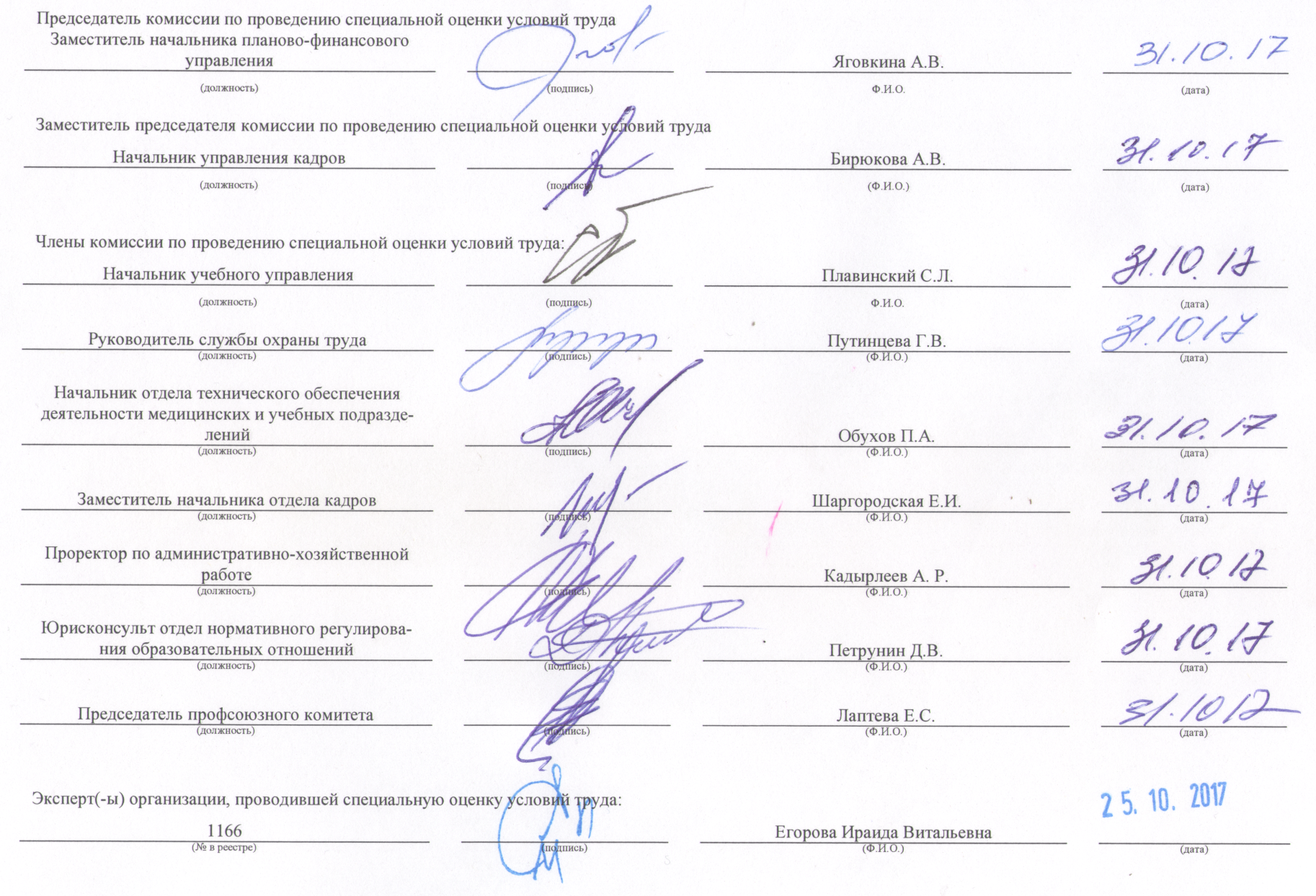 Председатель комиссии по проведению специальной оценки условий трудаЧлены комиссии по проведению специальной оценки условий труда:Эксперт(-ы) организации, проводившей специальную оценку условий труда:НаименованиеКоличество рабочих мест и численность работников, занятых на этих рабочих местахКоличество рабочих мест и численность работников, занятых на этих рабочих местахКоличество рабочих мест и численность занятых на них работников по классам (подклассам) условий труда из числа рабочих мест, указанных в графе 3 (единиц)Количество рабочих мест и численность занятых на них работников по классам (подклассам) условий труда из числа рабочих мест, указанных в графе 3 (единиц)Количество рабочих мест и численность занятых на них работников по классам (подклассам) условий труда из числа рабочих мест, указанных в графе 3 (единиц)Количество рабочих мест и численность занятых на них работников по классам (подклассам) условий труда из числа рабочих мест, указанных в графе 3 (единиц)Количество рабочих мест и численность занятых на них работников по классам (подклассам) условий труда из числа рабочих мест, указанных в графе 3 (единиц)Количество рабочих мест и численность занятых на них работников по классам (подклассам) условий труда из числа рабочих мест, указанных в графе 3 (единиц)Количество рабочих мест и численность занятых на них работников по классам (подклассам) условий труда из числа рабочих мест, указанных в графе 3 (единиц)НаименованиеКоличество рабочих мест и численность работников, занятых на этих рабочих местахКоличество рабочих мест и численность работников, занятых на этих рабочих местахкласс 1класс 2класс 3класс 3класс 3класс 3класс 4Наименованиевсегов том числе на которых проведена специальная оценка условий трудакласс 1класс 23.13.23.33.4.класс 412345678910Рабочие места (ед.)  - основные/все726/1009726/10093/3527/73089/11797/14310/160/00/0Работники, занятые на рабочих местах (чел.)20942094614252503694400из них женщин1309130959581581781000из них лиц в возрасте до 18 лет000000000из них инвалидов525203868000Индивидуальный номер рабочего местаПрофессия/
должность/
специальность работника Классы (подклассы) условий трудаКлассы (подклассы) условий трудаКлассы (подклассы) условий трудаКлассы (подклассы) условий трудаКлассы (подклассы) условий трудаКлассы (подклассы) условий трудаКлассы (подклассы) условий трудаКлассы (подклассы) условий трудаКлассы (подклассы) условий трудаКлассы (подклассы) условий трудаКлассы (подклассы) условий трудаКлассы (подклассы) условий трудаКлассы (подклассы) условий трудаКлассы (подклассы) условий трудаИтоговый класс (подкласс) условий трудаИтоговый класс (подкласс) условий труда с учетом эффективного применения СИЗПовышенный размер оплаты труда (да,нет)Ежегодный дополнительный оплачиваемый отпуск (да/нет)Сокращенная продолжительность рабочего времени (да/нет)Молоко или другие равноценные пищевые продукты (да/нет)Лечебно-профилактическое питание  (да/нет)Льготное пенсионное обеспечение (да/нет)Индивидуальный номер рабочего местаПрофессия/
должность/
специальность работника химическийбиологическийаэрозоли преимущественно фиброгенного действияшуминфразвукультразвук воздушныйвибрация общаявибрация локальнаянеионизирующие излученияионизирующие излучениямикроклиматсветовая средатяжесть трудового процессанапряженность трудового процессаИтоговый класс (подкласс) условий трудаИтоговый класс (подкласс) условий труда с учетом эффективного применения СИЗПовышенный размер оплаты труда (да,нет)Ежегодный дополнительный оплачиваемый отпуск (да/нет)Сокращенная продолжительность рабочего времени (да/нет)Молоко или другие равноценные пищевые продукты (да/нет)Лечебно-профилактическое питание  (да/нет)Льготное пенсионное обеспечение (да/нет)123456789101112131415161718192021222324Кафедра акушерства и гинекологии2017.396.2260А Ассистент3.23.1------2---223.2-ДаДаДаНетНетНет2017.396.2261А (2017.396.2260А)Ассистент3.23.1------2---223.2-ДаДаДаНетНетНет2017.396.2262А Доцент3.23.1------2---223.2-ДаДаДаНетНетНет2017.396.2263А (2017.396.2262А Доцент3.23.1------2---223.2-ДаДаДаНетНетНет2017.396.2264 Заведующий кафедрой3.23.1------2---223.2-ДаДаДаНетНетНет2017.396.2265А Лаборант--------------2-НетНетНетНетНетНет2017.396.2266А (2017.396.2265А)Лаборант--------------2-НетНетНетНетНетНет2017.396.2267А Профессор3.23.1------2---223.2-ДаДаДаНетНетНет2017.396.2268А (2017.396.2267А)Профессор3.23.1------2---223.2-ДаДаДаНетНетНет2017.396.2269А Старший лаборант--------------2-НетНетНетНетНетНет2017.396.2270А (2017.396.2269А)Старший лаборант--------------2-НетНетНетНетНетНетКафедра акушерства и гинекологии им.С.Н.Давыдова2017.396.2271А Ассистент3.23.1------2---223.2-ДаДаДаНетНетНет2017.396.2272А (2017.396.2271А Ассистент3.23.1------2---223.2-ДаДаДаНетНетНет2017.396.2273А Доцент3.23.1------2---223.2-ДаДаДаНетНетНет2017.396.2274А (2017.396.2273А)Доцент3.23.1------2---223.2-ДаДаДаНетНетНет2017.396.2275 Заведующий кафедрой3.23.1------2---223.2-ДаДаДаНетНетНет2017.396.2276А Лаборант------------2-2-НетНетНетНетНетНет2017.396.2277А (2017.396.2276А)Лаборант------------2-2-НетНетНетНетНетНет2017.396.2278А Профессор3.23.1------2---223.2-ДаДаДаНетНетНет2017.396.2279А (2017.396.2278А)Профессор3.23.1------2---223.2-ДаДаДаНетНетНет2017.396.2280А Старший лаборант--------------2-НетНетНетНетНетНет2017.396.2281А (2017.396.2280А)Старший лаборант--------------2-НетНетНетНетНетНетКафедра госпитальной терапии и кардиологии им. М.С.Кушаковского2017.396.2282А Ассистент-3.1-----------23.1-ДаНетДаНетНетНет2017.396.2283А (2017.396.2282А Ассистент-3.1-----------23.1-ДаНетДаНетНетНет2017.396.2284А Доцент-3.1-----------23.1-ДаНетДаНетНетНет2017.396.2285А (2017.396.2284А)Доцент-3.1-----------23.1-ДаНетДаНетНетНет2017.396.2286 Заведующий кафедрой-3.1-----------23.1-ДаНетДаНетНетНет2017.396.2287 Заведующий лабораторией--------------2-НетНетНетНетНетНет2017.396.2288А Лаборант--------------2-НетНетНетНетНетНет2017.396.2289А (2017.396.2288А)Лаборант--------------2-НетНетНетНетНетНет2017.396.2290 Преподаватель-3.1-----------23.1-ДаНетДаНетНетНет2017.396.2291А Профессор-3.1-----------23.1-ДаНетДаНетНетНет2017.396.2292А (2017.396.2291А)Профессор-3.1-----------23.1-ДаНетДаНетНетНет2017.396.2293 Старший лаборант--------------2-НетНетНетНетНетНетКафедра детской невропатологии и нейрохирургии2017.396.2294 Ассистент23.1----------23.13.2-ДаДаДаНетНетНет2017.396.2295А Доцент23.1----------23.13.2-ДаДаДаНетНетНет2017.396.2296А (2017.396.2295А)Доцент23.1----------23.13.2-ДаДаДаНетНетНет2017.396.2297 Заведующий кафедрой3.23.1------22--23.13.3-ДаДаДаНетНетНет2017.396.2298 Лаборант--------------2-НетНетНетНетНетНет2017.396.2299А Профессор3.23.1------22--23.13.3-ДаДаДаНетНетНет2017.396.2300А (2017.396.2299А)Профессор3.23.1------22--23.13.3-ДаДаДаНетНетНет2017.396.2301А Старший лаборант--------------2-НетНетНетНетНетНет2017.396.2302А (2017.396.2301А Старший лаборант--------------2-НетНетНетНетНетНетКафедра детской травматологии и ортопедии2017.396.2303 Ассистент3.23.1-2----22--223.2-ДаДаДаНетНетНет2017.396.2304 Ассистент-3.1-----------23.1-ДаНетДаНетНетНет2017.396.2305 Доцент3.23.1-2----22--223.2-ДаДаДаНетНетНет2017.396.2306 Доцент-3.1-----------23.1-ДаНетДаНетНетНет2017.396.2307 Заведующий кафедрой3.23.1-2----22--223.2-ДаДаДаНетНетНет2017.396.2308А Лаборант--------------2-НетНетНетНетНетНет2017.396.2309А (2017.396.2308А)Лаборант--------------2-НетНетНетНетНетНет2017.396.2310А Профессор3.23.1-2----22--223.2-ДаДаДаНетНетНет2017.396.2311А (2017.396.2310А)Профессор3.23.1-2----22--223.2-ДаДаДаНетНетНет2017.396.2312 Профессор-3.1-----------23.1-ДаНетДаНетНетНет2017.396.2313 Старший лаборант--------------2-НетНетНетНетНетНетКафедра детской хирургии2017.396.2314А Ассистент3.23.1------22--223.2-ДаДаДаНетНетНет2017.396.2315А (2017.396.2314А)Ассистент3.23.1------22--223.2-ДаДаДаНетНетНет2017.396.2316А Доцент3.23.1------22--223.2-ДаДаДаНетНетНет2017.396.2317А (2017.396.2316А)Доцент3.23.1------22--223.2-ДаДаДаНетНетНет2017.396.2318 Заведующий кафедрой3.23.1------22--223.2-ДаДаДаНетНетНет2017.396.2319 Профессор3.23.1------22--223.2-ДаДаДаНетНетНет2017.396.2320 Старший лаборант--------------2-НетНетНетНетНетНетКафедра иностранных языков2017.396.2321А Преподаватель-------------22-НетНетДаНетНетНет2017.396.2322А (2017.396.2321А)Преподаватель-------------22-НетНетДаНетНетНетКафедра инфекционных болезней2017.396.2323А Ассистент-3.2-----------23.2-ДаДаДаНетНетНет2017.396.2324А (2017.396.2323А)Ассистент-3.2-----------23.2-ДаДаДаНетНетНет2017.396.2325А Доцент-3.2-----------23.2-ДаДаДаНетНетНет2017.396.2326А (2017.396.2325А Доцент-3.2-----------23.2-ДаДаДаНетНетНет2017.396.2327А (2017.396.2325А Доцент-3.2-----------23.2-ДаДаДаНетНетНет2017.396.2328 Заведующий кафедрой-3.2-----------23.2-ДаДаДаНетНетНет2017.396.2329 Заведующий лабораторией--------------2-НетНетНетНетНетНет2017.396.2330А Лаборант--------------2-НетНетНетНетНетНет2017.396.2331А (2017.396.2330А)Лаборант--------------2-НетНетНетНетНетНет2017.396.2332А Профессор-3.2-----------23.2-ДаДаДаНетНетНет2017.396.2333А (2017.396.2332А)Профессор-3.2-----------23.2-ДаДаДаНетНетНет2017.396.2334А Старший лаборант--------------2-НетНетНетНетНетНет2017.396.2335А (2017.396.2334А) Старший лаборант--------------2-НетНетНетНетНетНетКафедра экспертизы временной нетрудоспособности и качества медицинской помощи2017.396.2336 Преподаватель-------------22-НетНетДаНетНетНетКафедра лучевой диагностики2017.396.2337А Ассистент-3.1-------2---23.1-ДаНетДаНетНетНет2017.396.2338А (2017.396.2337А)Ассистент-3.1-------2---23.1-ДаНетДаНетНетНет2017.396.2339А Доцент-3.1-------2---23.1-ДаНетДаНетНетНет2017.396.2340А (2017.396.2339А)Доцент-3.1-------2---23.1-ДаНетДаНетНетНет2017.396.2341 Заведующий кафедрой-3.1-------2---23.1-ДаНетДаНетНетНет2017.396.2342А Лаборант--------------2-НетНетНетНетНетНет2017.396.2343А (2017.396.2342А)Лаборант--------------2-НетНетНетНетНетНет2017.396.2344А Старший лаборант--------------2-НетНетНетНетНетНет2017.396.2345А (2017.396.2344А Старший лаборант--------------2-НетНетНетНетНетНетКафедра мобилизационной подготовки здравоохранения и медицины катастроф2017.396.2346А Доцент-------------22-НетНетДаНетНетНет2017.396.2347А (2017.396.2346А)Доцент-------------22-НетНетДаНетНетНет2017.396.2348 Заведующий кафедрой-------------22-НетНетДаНетНетНет2017.396.2349А Лаборант--------------2-НетНетНетНетНетНет2017.396.2350А (2017.396.2349А)Лаборант--------------2-НетНетНетНетНетНет2017.396.2351А Профессор-------------22-НетНетДаНетНетНет2017.396.2352А (2017.396.2351А Профессор-------------22-НетНетДаНетНетНет2017.396.2353 Старший лаборант--------------2-НетНетНетНетНетНет2017.396.2354А Старший преподаватель -------------22-НетНетДаНетНетНет2017.396.2355А (2017.396.2354А)Старший преподаватель -------------22-НетНетДаНетНетНетКафедра нейрохирургии имени профессора А.Л. Поленова2017.396.2356 Ассистент3.23.1------22--23.13.3-ДаДаДаНетНетНет2017.396.2357А Доцент3.23.1------22--23.13.3-ДаДаДаНетНетНет2017.396.2358А (2017.396.2357А)Доцент3.23.1------22--23.13.3-ДаДаДаНетНетНет2017.396.2359 Заведующий кафедрой3.23.1------22--23.13.3-ДаДаДаНетНетНет2017.396.2360А Лаборант--------------2-НетНетНетНетНетНет2017.396.2361А (2017.396.2360А)Лаборант--------------2-НетНетНетНетНетНет2017.396.2362А Профессор3.23.1------22--23.13.3-ДаДаДаНетНетНет2017.396.2363А (2017.396.2362А)Профессор3.23.1------22--23.13.3-ДаДаДаНетНетНет2017.396.2364 Старший лаборант--------------2-НетНетНетНетНетНетКафедра онкологии2017.396.2365 Ассистент-3.1-----------23.1-ДаНетДаНетНетНет2017.396.2366 Ассистент3.23.1------22--223.2-ДаДаДаНетНетНет2017.396.2367 Доцент-3.1-----------23.1-ДаНетДаНетНетНет2017.396.2368 Доцент3.23.1------22--223.2-ДаДаДаНетНетНет2017.396.2369 Заведующий кафедрой3.23.1------22--223.2-ДаДаДаНетНетНет2017.396.2370А Лаборант--------------2-НетНетНетНетНетНет2017.396.2371А (2017.396.2370А)Лаборант--------------2-НетНетНетНетНетНет2017.396.2372А Профессор-3.1-----------23.1-ДаНетДаНетНетНет2017.396.2373А (2017.396.2372А)Профессор-3.1-----------23.1-ДаНетДаНетНетНет2017.396.2374 Профессор3.23.1------22--223.2-ДаДаДаНетНетНет2017.396.2375 Старший лаборант--------------2-НетНетНетНетНетНетКафедра ортопедической стоматологии2017.396.2376А Ассистент-3.122--------223.1-ДаНетДаНетНетНет2017.396.2377А (2017.396.2376А)Ассистент-3.122--------223.1-ДаНетДаНетНетНет2017.396.2378А Доцент-3.122--------223.1-ДаНетДаНетНетНет2017.396.2379А (2017.396.2378А)Доцент-3.122--------223.1-ДаНетДаНетНетНет2017.396.2380 Заведующий кафедрой-3.122--------223.1-ДаНетДаНетНетНет2017.396.2381А Зубной техник--22--------222-НетНетНетНетНетНет2017.396.2382А (2017.396.2381А Зубной техник--22--------222-НетНетНетНетНетНет2017.396.2383А Лаборант--------------2-НетНетНетНетНетНет2017.396.2384А (2017.396.2383А)Лаборант--------------2-НетНетНетНетНетНет2017.396.2385 Профессор-3.122--------223.1-ДаНетДаНетНетНет2017.396.2386А Старший лаборант--------------2-НетНетНетНетНетНет2017.396.2387А (2017.396.2386А)Старший лаборант--------------2-НетНетНетНетНетНетКафедра оториноларингологии2017.396.2388А Ассистент3.23.1------2---223.2-ДаДаДаНетНетНет2017.396.2389А (2017.396.2388А)Ассистент3.23.1------2---223.2-ДаДаДаНетНетНет2017.396.2390А Доцент3.23.1------2---223.2-ДаДаДаНетНетНет2017.396.2391А (2017.396.2390А)Доцент3.23.1------2---223.2-ДаДаДаНетНетНет2017.396.2392 Заведующий кафедрой3.23.1------2---223.2-ДаДаДаНетНетНет2017.396.2393 Заведующий лабораторией--------------2-НетНетНетНетНетНет2017.396.2394А Лаборант--------------2-НетНетНетНетНетНет2017.396.2395А (2017.396.2394А)Лаборант--------------2-НетНетНетНетНетНет2017.396.2396А Профессор3.23.1------2---223.2-ДаДаДаНетНетНет2017.396.2397А (2017.396.2396А Профессор3.23.1------2---223.2-ДаДаДаНетНетНет2017.396.2398А Старший лаборант--------------2-НетНетНетНетНетНет2017.396.2399А (2017.396.2398А)Старший лаборант--------------2-НетНетНетНетНетНетКафедра педиатрии и неонатологии2017.396.2400А Ассистент-3.1-----------23.1-ДаНетДаНетНетНет2017.396.2401А (2017.396.2400А)Ассистент-3.1-----------23.1-ДаНетДаНетНетНет2017.396.2402А Доцент-3.1-----------23.1-ДаНетДаНетНетНет2017.396.2403А (2017.396.2402А)Доцент-3.1-----------23.1-ДаНетДаНетНетНет2017.396.2404А (2017.396.2402А)Доцент-3.1-----------23.1-ДаНетДаНетНетНет2017.396.2405 Заведующий кафедрой-3.1-----------23.1-ДаНетДаНетНетНет2017.396.2406А Лаборант--------------2-НетНетНетНетНетНет2017.396.2407А (2017.396.2406А)Лаборант--------------2-НетНетНетНетНетНет2017.396.2408А Профессор-3.1-----------23.1-ДаНетДаНетНетНет2017.396.2409А (2017.396.2408А)Профессор-3.1-----------23.1-ДаНетДаНетНетНет2017.396.2410 Старший лаборант--------------2-НетНетНетНетНетНетКафедра психотерапии  и  сексологии2017.396.2411А Ассистент23.1----------23.13.2-ДаДаДаНетНетНет2017.396.2412А (2017.396.2411А)Ассистент23.1----------23.13.2-ДаДаДаНетНетНет2017.396.2413А Доцент23.1----------23.13.2-ДаДаДаНетНетНет2017.396.2414А (2017.396.2413А)Доцент23.1----------23.13.2-ДаДаДаНетНетНет2017.396.2415 Заведующий кафедрой23.1----------23.13.2-ДаДаДаНетНетНет2017.396.2416А Лаборант--------------2-НетНетНетНетНетНет2017.396.2417А (2017.396.2416А)Лаборант--------------2-НетНетНетНетНетНет2017.396.2418А Профессор23.1----------23.13.2-ДаДаДаНетНетНет2017.396.2419А (2017.396.2418А) Профессор23.1----------23.13.2-ДаДаДаНетНетНет2017.396.2420А Старший лаборант--------------2-НетНетНетНетНетНет2017.396.2421А (2017.396.2420А)Старший лаборант--------------2-НетНетНетНетНетНетКафедра пульмонологии2017.396.2422А Ассистент-3.1-----------23.1-ДаНетДаНетНетНет2017.396.2423А (2017.396.2422А)Ассистент-3.1-----------23.1-ДаНетДаНетНетНет2017.396.2424А Доцент-3.1-----------23.1-ДаНетДаНетНетНет2017.396.2425А (2017.396.2424А)Доцент-3.1-----------23.1-ДаНетДаНетНетНет2017.396.2426 Заведующий кафедрой-3.1-----------23.1-ДаНетДаНетНетНет2017.396.2427 Лаборант--------------2-НетНетНетНетНетНет2017.396.2428А Профессор-3.1-----------23.1-ДаНетДаНетНетНет2017.396.2429А (2017.396.2428А)Профессор-3.1-----------23.1-ДаНетДаНетНетНет2017.396.2430А Старший лаборант--------------2-НетНетНетНетНетНет2017.396.2431А (2017.396.2430А)Старший лаборант--------------2-НетНетНетНетНетНетКафедра репродуктивного здоровья женщин2017.396.2432 Ассистент3.23.1------2---223.2-ДаДаДаНетНетНет2017.396.2433А Доцент3.23.1------2---223.2-ДаДаДаНетНетНет2017.396.2434А (2017.396.2433А)Доцент3.23.1------2---223.2-ДаДаДаНетНетНет2017.396.2435 Заведующий кафедрой3.23.1------2---223.2-ДаДаДаНетНетНет2017.396.2436А Профессор3.23.1------2---223.2-ДаДаДаНетНетНет2017.396.2437А (2017.396.2436А)Профессор3.23.1------2---223.2-ДаДаДаНетНетНет2017.396.2438А Старший лаборант--------------2-НетНетНетНетНетНет2017.396.2439А (2017.396.2438А)Старший лаборант--------------2-НетНетНетНетНетНетКафедра скорой медицинской помощи2017.396.2440А Ассистент3.23.2------22--223.3-ДаДаДаНетНетНет2017.396.2441А (2017.396.2440А)Ассистент3.23.2------22--223.3-ДаДаДаНетНетНет2017.396.2442А Доцент3.23.2------22--223.3-ДаДаДаНетНетНет2017.396.2443А (2017.396.2442А)Доцент3.23.2------22--223.3-ДаДаДаНетНетНет2017.396.2444 Заведующий кафедрой3.23.2------22--223.3-ДаДаДаНетНетНет2017.396.2445 Лаборант--------------2-НетНетНетНетНетНет2017.396.2446А Профессор3.23.2------22--223.3-ДаДаДаНетНетНет2017.396.2447А (2017.396.2446А)Профессор3.23.2------22--223.3-ДаДаДаНетНетНет2017.396.2448 Старший лаборант--------------2-НетНетНетНетНетНетКафедра терапии и клинической фармакологии2017.396.2449А Ассистент-3.1-----------23.1-ДаНетДаНетНетНет2017.396.2450А (2017.396.2449А)Ассистент-3.1-----------23.1-ДаНетДаНетНетНет2017.396.2451А Доцент-3.1-----------23.1-ДаНетДаНетНетНет2017.396.2452А (2017.396.2451А)Доцент-3.1-----------23.1-ДаНетДаНетНетНет2017.396.2453 Заведующий кафедрой-3.1-----------23.1-ДаНетДаНетНетНет2017.396.2454 Лаборант--------------2-НетНетНетНетНетНет2017.396.2455А Профессор-3.1-----------23.1-ДаНетДаНетНетНет2017.396.2456А (2017.396.2455А)Профессор-3.1-----------23.1-ДаНетДаНетНетНет2017.396.2457А Старший лаборант--------------2-НетНетНетНетНетНет2017.396.2458А (2017.396.2457А)Старший лаборант--------------2-НетНетНетНетНетНетКафедра токсикологии, экстремальной и водолазной медицины2017.396.2459А Ассистент-------------22-НетНетДаНетНетНет2017.396.2460А (2017.396.2459А)Ассистент-------------22-НетНетДаНетНетНет2017.396.2461 Водолазный специалист-------------22-НетНетНетНетНетНет2017.396.2462А Доцент-3.1-----------23.1-ДаНетДаНетНетНет2017.396.2463А (2017.396.2462А)Доцент-3.1-----------23.1-ДаНетДаНетНетНет2017.396.2464 Заведующий кафедрой-3.1-----------23.1-ДаНетДаНетНетНет2017.396.2465 Заведующий лабораторией--------------2-НетНетНетНетНетНет2017.396.2466А Лаборант--------------2-НетНетНетНетНетНет2017.396.2467А (2017.396.2466А)Лаборант--------------2-НетНетНетНетНетНет2017.396.2468А Профессор-3.1-----------23.1-ДаНетДаНетНетНет2017.396.2469А (2017.396.2468А)Профессор-3.1-----------23.1-ДаНетДаНетНетНет2017.396.2470 Старший лаборант--------------2-НетНетНетНетНетНет2017.396.2471 Старший преподаватель -------------22-НетНетДаНетНетНетКафедра травматологии и ортопедии2017.396.2472А Ассистент3.23.1-2----22--223.2-ДаДаДаНетНетНет2017.396.2473А (2017.396.2472А)Ассистент3.23.1-2----22--223.2-ДаДаДаНетНетНет2017.396.2474А Доцент3.23.1-2----22--223.2-ДаДаДаНетНетНет2017.396.2475А (2017.396.2474А)Доцент3.23.1-2----22--223.2-ДаДаДаНетНетНет2017.396.2476 Заведующий кафедрой3.23.1-2----22--223.2-ДаДаДаНетНетНет2017.396.2477 Лаборант--------------2-НетНетНетНетНетНет2017.396.2478А Профессор3.23.1-2----22--223.2-ДаДаДаНетНетНет2017.396.2479А (2017.396.2478А)Профессор3.23.1-2----22--223.2-ДаДаДаНетНетНет2017.396.2480А Старший лаборант--------------2-НетНетНетНетНетНет2017.396.2481А (2017.396.2480А)Старший лаборант--------------2-НетНетНетНетНетНетКафедра трансфузиологии2017.396.2482А Ассистент3.23.1------22--223.2-ДаДаДаНетНетНет2017.396.2483А (2017.396.2482А)Ассистент3.23.1------22--223.2-ДаДаДаНетНетНет2017.396.2484 Доцент3.23.1------22--223.2-ДаДаДаНетНетНет2017.396.2485 Заведующий кафедрой3.23.1------22--223.2-ДаДаДаНетНетНет2017.396.2486 Лаборант--------------2-НетНетНетНетНетНет2017.396.2487 Старший лаборант--------------2-НетНетНетНетНетНетКафедра урологии2017.396.2488 Ассистент3.23.1------22--223.2-ДаДаДаНетНетНет2017.396.2489А Доцент3.23.1------22--223.2-ДаДаДаНетНетНет2017.396.2490А (2017.396.2489А) Доцент3.23.1------22--223.2-ДаДаДаНетНетНет2017.396.2491 Заведующий кафедрой3.23.1------22--223.2-ДаДаДаНетНетНет2017.396.2492 Заведующий лабораторией--------------2-НетНетНетНетНетНет2017.396.2493А Лаборант--------------2-НетНетНетНетНетНет2017.396.2494А (2017.396.2493А)Лаборант--------------2-НетНетНетНетНетНет2017.396.2495А Профессор3.23.1------22--223.2-ДаДаДаНетНетНет2017.396.2496А (2017.396.2495А)Профессор3.23.1------22--223.2-ДаДаДаНетНетНет2017.396.2497А Старший лаборант--------------2-НетНетНетНетНетНет2017.396.2498А (2017.396.2497А)Старший лаборант--------------2-НетНетНетНетНетНетКафедра физиотерапии и медицинской реабилитации2017.396.2499А Ассистент-3.1------2----23.1-ДаНетДаНетНетНет2017.396.2500А (2017.396.2499А)Ассистент-3.1------2----23.1-ДаНетДаНетНетНет2017.396.2501А Доцент-3.1------2----23.1-ДаНетДаНетНетНет2017.396.2502А (2017.396.2501А)Доцент-3.1------2----23.1-ДаНетДаНетНетНет2017.396.2503 Заведующий кафедрой-3.1------2----23.1-ДаНетДаНетНетНет2017.396.2504А Лаборант--------------2-НетНетНетНетНетНет2017.396.2505А (2017.396.2504А)Лаборант--------------2-НетНетНетНетНетНет2017.396.2506А Профессор-3.1------2----23.1-ДаНетДаНетНетНет2017.396.2507А (2017.396.2506А)Профессор-3.1------2----23.1-ДаНетДаНетНетНет2017.396.2508А Старший лаборант--------------2-НетНетНетНетНетНет2017.396.2509А (2017.396.2508А)Старший лаборант--------------2-НетНетНетНетНетНетКафедра хирургии имени Н.Д. Монастырского2017.396.2510А Ассистент3.23.1------22--223.2-ДаДаДаНетНетНет2017.396.2511А (2017.396.2510А)Ассистент3.23.1------22--223.2-ДаДаДаНетНетНет2017.396.2512А Доцент3.23.1------22--223.2-ДаДаДаНетНетНет2017.396.2513А (2017.396.2512А)Доцент3.23.1------22--223.2-ДаДаДаНетНетНет2017.396.2514 Заведующий кафедрой3.23.1------22--223.2-ДаДаДаНетНетНет2017.396.2515А Лаборант--------------2-НетНетНетНетНетНет2017.396.2516А (2017.396.2515А)Лаборант--------------2-НетНетНетНетНетНет2017.396.2517А Профессор3.23.1------22--223.2-ДаДаДаНетНетНет2017.396.2518А (2017.396.2517А)Профессор3.23.1------22--223.2-ДаДаДаНетНетНет2017.396.2519А Старший лаборант--------------2-НетНетНетНетНетНет2017.396.2520А (2017.396.2519А)Старший лаборант--------------2-НетНетНетНетНетНетКафедра хирургических инфекций2017.396.2521 Ассистент3.23.1------22--223.2-ДаДаДаНетНетНет2017.396.2522 Доцент3.23.1------22--223.2-ДаДаДаНетНетНет2017.396.2523 Заведующий кафедрой3.23.1------22--223.2-ДаДаДаНетНетНет2017.396.2524 Профессор3.23.1------22--223.2-ДаДаДаНетНетНет2017.396.2525 Старший лаборант--------------2-НетНетНетНетНетНетКафедра эндокринологии имени акад. В.Г.Баранова2017.396.2526 Ассистент-3.1-----------23.1-ДаНетДаНетНетНет2017.396.2527А Доцент-3.1-----------23.1-ДаНетДаНетНетНет2017.396.2528А (2017.396.2527А)Доцент-3.1-----------23.1-ДаНетДаНетНетНет2017.396.2529 Заведующий кафедрой-3.1-----------23.1-ДаНетДаНетНетНет2017.396.2530 Лаборант--------------2-НетНетНетНетНетНет2017.396.2531А Профессор-3.1-----------23.1-ДаНетДаНетНетНет2017.396.2532А (2017.396.2531А)Профессор-3.1-----------23.1-ДаНетДаНетНетНет2017.396.2533А Старший лаборант--------------2-НетНетНетНетНетНет2017.396.2534А (2017.396.2533А)Старший лаборант--------------2-НетНетНетНетНетНетКафедра эндоскопии2017.396.2535А Ассистент-3.2-2--------223.2-ДаДаДаНетНетНет2017.396.2536А (2017.396.2535А)Ассистент-3.2-2--------223.2-ДаДаДаНетНетНет2017.396.2537А Доцент-3.2-2--------223.2-ДаДаДаНетНетНет2017.396.2538А (2017.396.2537А)Доцент-3.2-2--------223.2-ДаДаДаНетНетНет2017.396.2539 Заведующий кафедрой-3.2-2--------223.2-ДаДаДаНетНетНет2017.396.2540 Лаборант--------------2-НетНетНетНетНетНет2017.396.2541А Профессор-3.2-2--------223.2-ДаДаДаНетНетНет2017.396.2542А (2017.396.2541А)Профессор-3.2-2--------223.2-ДаДаДаНетНетНет2017.396.2543 Старший лаборант--------------2-НетНетНетНетНетНетЛечебный факультет2017.396.2544 Декан факультета-------------22-НетНетДаНетНетНетМедико-профилактический факультет2017.396.2545 Декан факультета-------------22-НетНетДаНетНетНетМедико-биологический факультет2017.396.2546 Декан факультета-------------22-НетНетДаНетНетНетПедиатрический факультет2017.396.2547 Декан факультета-------------22-НетНетДаНетНетНетСтоматологический факультет2017.396.2548 Декан факультета-------------22-НетНетДаНетНетНетТерапевтический факультет2017.396.2549 Декан факультета-------------22-НетНетДаНетНетНетФакультет иностранных учащихся2017.396.2550 Декан факультета--------------2-НетНетНетНетНетНетХирургический факультет2017.396.2551 Декан факультета-------------22-НетНетДаНетНетНетI стоматологическое отделение (ул. Парадная д.2)2017.396.2552А Администратор--------------2-НетНетНетНетНетНет2017.396.2553А (2017.396.2552А)Администратор--------------2-НетНетНетНетНетНет2017.396.2554 Старший администратор--------------2-НетНетНетНетНетНет2017.396.2555 Гардеробщик--------------2-НетНетНетНетНетНет2017.396.2556 Товаровед------------1-1-НетНетНетНетНетНет2017.396.2557А Уборщик  служебных помещений------------2-2-НетНетНетНетНетНет2017.396.2558А (2017.396.2557А)Уборщик  служебных помещений------------2-2-НетНетНетНетНетНетII стоматологическое отделение (пр. Просвещения д.45)2017.396.2559А Администратор--------------2-НетНетНетНетНетНет2017.396.2560А (2017.396.2559А)Администратор--------------2-НетНетНетНетНетНет2017.396.2561 Старший администратор--------------2-НетНетНетНетНетНет2017.396.2562 Гардеробщик--------------2-НетНетНетНетНетНет2017.396.2563 Уборщик  служебных помещений------------2-2-НетНетНетНетНетНетIII стоматологическое отделение (Заневский пр. д.1/82)2017.396.2564А Администратор--------------2-НетНетНетНетНетНет2017.396.2565А (2017.396.2564А)Администратор--------------2-НетНетНетНетНетНет2017.396.2566 Старший администратор--------------2-НетНетНетНетНетНет2017.396.2567 Заведующий складом--------------2-НетНетНетНетНетНет2017.396.2568 Уборщик  служебных помещений------------2-2-НетНетНетНетНетНет2017.396.2569 Заведующий отделением - врач-ортодонт-3.1-2--------2-3.1-ДаНетДаНетНетДаIV стоматологическое отделение2017.396.2570 Заведующий отделением - врач-смотматолог-3.1-2--------2-3.1-ДаНетДаНетНетДаЗуботехническая лаборатория2017.396.2571 Администратор--------------2-НетНетНетНетНетНет2017.396.2572 Курьер------------2-2-НетНетНетНетНетНетКонсультативно-диагностический центр (Пискаревский д.47)2017.396.2573А Администратор--------------2-НетНетНетНетНетНет2017.396.2574А (2017.396.2573А)Администратор--------------2-НетНетНетНетНетНет2017.396.2575 Медицинская сестра процедурной23.1----------3.1-3.1-ДаНетДаНетНетДа2017.396.2576 Старший администратор--------------2-НетНетНетНетНетНет2017.396.2577 Уборщик  служебных помещений------------2-2-НетНетНетНетНетНетКабинет врача общей практики Клиники им.Э.Э.Эйхвальда2017.396.2578 Врач общей практики (семейный)-3.1------------3.1-ДаНетДаНетНетДаКабинет терапевтической косметологии2017.396.2579 Администратор--------------2-НетНетНетНетНетНетКонсультативно-диагностический  центр  (Парадная 2)2017.396.2580 Врач-кардиолог-3.1------------3.1-ДаНетДаНетНетДа2017.396.2581 Врач-ревматолог23.1------------3.1-ДаНетДаНетНетДаКонсультативно-диагностическое отделение  микологической клиники2017.396.2582А Администратор--------------2-НетНетНетНетНетНет2017.396.2583А (2017.396.2582А)Администратор--------------2-НетНетНетНетНетНет2017.396.2584 Старший администратор--------------2-НетНетНетНетНетНетМедицинский архив2017.396.2585 Заведующий архивом--2---------1-2-НетНетНетНетНетНетОтдел клининга2017.396.2586 Заведующий отделом--------------2-НетНетНетНетНетНетОтделение диализа №12017.396.2587 Медицинская сестра23.2----------3.1-3.2-ДаДаДаНетНетДаОтделение диализа №22017.396.2588 Инженер--------------2-НетНетНетНетНетНет2017.396.2589 Техник--------------2-НетНетНетНетНетНетОтделение магнитно-резонансной томографии2017.396.2590 Инженер--------------2-НетНетНетНетНетНетПатологоанатомическое отделение клинической молекулярной морфологии2017.396.2591А Инженер--------------2-НетНетНетНетНетНет2017.396.2592А (2017.396.2591А)Инженер--------------2-НетНетНетНетНетНетПоликлиническое отделение2017.396.2593 Врач функциональной диагностики-3.1---2--2---2-3.1-ДаНетДаНетНетДа2017.396.2594 Врач-терапевт-3.1------------3.1-ДаНетДаНетНетДа2017.396.2595 Врач-травматолог-ортопед-3.1------------3.1-ДаНетДаНетНетДа2017.396.2596 Врач-генетик-3.1------------3.1-ДаНетДаНетНетДа2017.396.2597 Медицинская сестра по массажу-3.1----------3.1-3.1-ДаНетДаНетНетДа2017.396.2598 Врач-педиатр-3.1------------3.1-ДаНетДаНетНетДаПриемное отделение2017.396.2599 Врач-гематолог-3.1------------3.1-ДаНетДаНетНетДа2017.396.2600 Врач-дерматовенеролог-3.1------------3.1-ДаНетДаНетНетДа2017.396.2601 Заведующий отделением - врач-кардиолог-3.1------------3.1-ДаНетДаНетНетДаПриемное отделение микологической клиники2017.396.2602 Врач-аллерголог-иммунолог-3.1------------3.1-ДаНетДаНетНетДаТерапевтическое отделение №1 (18-3)2017.396.2603 Врач-гастроэнтеролог-3.1------------3.1-ДаНетДаНетНетДаСтационарное отделение скорой медицинской помощи (3/1)2017.396.2604 Медицинская сестра перевязочной23.2----------2-3.2-ДаДаДаНетНетДаТрансфузиологический кабинет2017.396.2605 Заведующий кабинетом - врач-трансфузиолог3.23.1------22--223.2-ДаДаДаНетНетДа2017.396.2606 Медицинская сестра-3.1----------2-3.1-ДаНетДаНетНетДа2017.396.2607 Санитарка -3.1----------2-3.1-ДаНетДаНетНетНетХирургическое отделение №2 (15-2)2017.396.2608 Заведующий отделением - врач-хирург3.23.1------22--23.13.2-ДаДаДаНетНетДаЦентр семейной медицины2017.396.2609 Врач-педиатр-3.1------------3.1-ДаНетДаНетНетДа2017.396.2610 Гардеробщик--------------2-НетНетНетНетНетНет2017.396.2611 Оператор электронно-вычислительных и вычислительных машин--------------2-НетНетНетНетНетНет2017.396.2612 Уборщик  служебных помещений------------2-2-НетНетНетНетНетНет2017.396.2613 Врач-оториноларинголог-3.1------------3.1-ДаНетДаНетНетДаHИИ Медицинской микологии имени П.Н.Кашкина2017.396.2614 Главный редактор--------------2-НетНетНетНетНетНет2017.396.2615 Директор научно-исследовательского института имени Кашкина--------------2-НетНетНетНетНетНет2017.396.2616 Документовед--------------2-НетНетНетНетНетНет2017.396.2617 Заведующий редакцией--------------2-НетНетНетНетНетНет2017.396.2618 Заместитель директора--------------2-НетНетНетНетНетНет2017.396.2619 Заместитель директора по научной работе--------------2-НетНетНетНетНетНетНИЛ  инновационных технологий медицинской навигации2017.396.2620 Ведущий научный сотрудник3.23.1------22--213.2-ДаДаНетНетНетНет2017.396.2621 Заведующий лабораторией3.23.1------22--213.2-ДаДаНетНетНетНет2017.396.2622А Младший научный сотрудник3.23.1------22--213.2-ДаДаНетНетНетНет2017.396.2623А (2017.396.2622А)Младший научный сотрудник3.23.1------22--213.2-ДаДаНетНетНетНет2017.396.2624 Старший научный сотрудник3.23.1------22--213.2-ДаДаНетНетНетНетНИЛ Арктической медицины2017.396.2625 Заведующий лабораторией--------------2-НетНетНетНетНетНет2017.396.2626 Лаборант-исследователь--------------2-НетНетНетНетНетНетНИЛ высоких лазерных и магнитных технологий2017.396.2627 Заведующий лабораторией23.1------22----3.1-ДаНетНетНетНетНет2017.396.2628 Лаборант-исследователь23.1------22----3.1-ДаНетНетНетНетНет2017.396.2629 Научный сотрудник23.1------22----3.1-ДаНетНетНетНетНетНИЛ иммунологии и аллеpгологии2017.396.2630А Ведущий научный сотрудник23.2----------213.2-ДаДаНетНетНетНет2017.396.2631А (2017.396.2630А)Ведущий научный сотрудник23.2----------213.2-ДаДаНетНетНетНет2017.396.2632 Заведующий лабораторией23.2----------213.2-ДаДаНетНетНетНет2017.396.2633А Лаборант-исследователь23.2------------3.2-ДаДаНетНетНетНет2017.396.2634А (2017.396.2633АЛаборант-исследователь23.2------------3.2-ДаДаНетНетНетНет2017.396.2635А Старший научный сотрудник23.2----------213.2-ДаДаНетНетНетНет2017.396.2636А (2017.396.2635А)Старший научный сотрудник23.2----------213.2-ДаДаНетНетНетНет2017.396.2637 Научный сотрудник23.2----------213.2-ДаДаНетНетНетНетНИЛ инновационных методов функциональной диагностики2017.396.2638 Заведующий лабораторией-3.1------2-----3.1-ДаНетНетНетНетНет2017.396.2639А Инженер--------2-----2-НетНетНетНетНетНет2017.396.2640А (2017.396.2639А)Инженер--------2-----2-НетНетНетНетНетНет2017.396.2641 Лаборант-исследователь-3.1------2-----3.1-ДаНетНетНетНетНет2017.396.2642 Научный сотрудник-3.1------2-----3.1-ДаНетНетНетНетНетНИЛ клеточных технологий2017.396.2643 Ведущий научный сотрудник-3.1----------213.1-ДаНетНетНетНетНет2017.396.2644 Лаборант-исследователь-3.1------------3.1-ДаНетНетНетНетНет2017.396.2645А Младший научный сотрудник-3.1----------213.1-ДаНетНетНетНетНет2017.396.2646А (2017.396.2645А)Младший научный сотрудник-3.1----------213.1-ДаНетНетНетНетНет2017.396.2647 Научный сотрудник-3.1----------213.1-ДаНетНетНетНетНет2017.396.2648А Старший научный сотрудник-3.1----------213.1-ДаНетНетНетНетНет2017.396.2649А (2017.396.2648А)Старший научный сотрудник-3.1----------213.1-ДаНетНетНетНетНет2017.396.2650 Заведующий лабораторией-3.1----------213.1-ДаНетНетНетНетНетНИЛ комплексных проблем гигиены и эпидемиологии2017.396.2651 Документовед--------------2-НетНетНетНетНетНет2017.396.2652 Заведующий лабораторией--------------2-НетНетНетНетНетНет2017.396.2653А Научный сотрудник--------------2-НетНетНетНетНетНет2017.396.2654А (2017.396.2653А)Научный сотрудник--------------2-НетНетНетНетНетНетНИЛ патомоpфологии и цитологии2017.396.2655 Инженер------------212-НетНетНетНетНетНет2017.396.2656 Ведущий научный сотрудник-3.1----------3.13.13.2-ДаДаНетНетНетНет2017.396.2657А Лаборант-исследователь-3.1----------3.13.13.2-ДаДаНетНетНетНет2017.396.2658А (2017.396.2657А)Лаборант-исследователь-3.1----------3.13.13.2-ДаДаНетНетНетНет2017.396.2659 Старший научный сотрудник-3.1----------3.13.13.2-ДаДаНетНетНетНет2017.396.2660 Заведующий лабораторией-3.1----------3.13.13.2-ДаДаНетНетНетНетНИЛ хроматографии2017.396.2661 Заведующий лабораторией23.2------------3.2-ДаДаНетНетНетНет2017.396.2662А Лаборант-исследователь23.2------------3.2-ДаДаНетНетНетНет2017.396.2663А (2017.396.2662А)Лаборант-исследователь23.2------------3.2-ДаДаНетНетНетНет2017.396.2664А Старший научный сотрудник23.2------------3.2-ДаДаНетНетНетНет2017.396.2665А (2017.396.2664А)Старший научный сотрудник23.2------------3.2-ДаДаНетНетНетНетУниверситетский научно-исследовательский стоматологический центр2017.396.2666 Заведующий центром-3.122--------223.1-ДаНетНетНетНетНет2017.396.2667 Менеджер--------------2-НетНетНетНетНетНет2017.396.2668 Младший научный сотрудник-3.122--------223.1-ДаНетНетНетНетНет2017.396.2669А Научный сотрудник-3.122--------223.1-ДаНетНетНетНетНет2017.396.2670А (2017.396.2669А)Научный сотрудник-3.122--------223.1-ДаНетНетНетНетНетЦентральная научно-исследовательская  лаборатория2017.396.2671 Ведущий научный сотрудник23.2-2--------213.2-ДаДаНетНетНетНет2017.396.2672 Главный научный сотрудник23.2-2--------213.2-ДаДаНетНетНетНет2017.396.2673 Заведующий лабораторией23.2-2--------213.2-ДаДаНетНетНетНет2017.396.2674 Инженер--------------2-НетНетНетНетНетНет2017.396.2675А Лаборант-исследователь23.2-2--------213.2-ДаДаНетНетНетНет2017.396.2676А (2017.396.2675А)Лаборант-исследователь23.2-2--------213.2-ДаДаНетНетНетНет2017.396.2677А Научный сотрудник23.2-2--------213.2-ДаДаНетНетНетНет2017.396.2678А (2017.396.2677А)Научный сотрудник23.2-2--------213.2-ДаДаНетНетНетНет2017.396.2679А (2017.396.2677А)Научный сотрудник23.2-2--------213.2-ДаДаНетНетНетНет2017.396.2680 Старший научный сотрудник23.2-2--------213.2-ДаДаНетНетНетНет2017.396.2681 Научный сотрудник23.2-2--------3.13.13.2-ДаДаНетНетНетНет2017.396.2682 Главный научный сотрудник23.2-2--------3.13.13.2-ДаДаНетНетНетНетАдминистрация клиник2017.396.2683 Документовед--------------2-НетНетНетНетНетНет2017.396.2684 Документовед (ведущий)--------------2-НетНетНетНетНетНет2017.396.2685 Заведующий центром анестезиологии и реаниматологии--------------2-НетНетНетНетНетНет2017.396.2686 Заведующий центром патологии надпочечников--------------2-НетНетНетНетНетНет2017.396.2687 Заместитель главного врача по административно-хозяйственной работе--------------2-НетНетНетНетНетНет2017.396.2688 Заместитель главного врача по клинике им. Э.Э. Эйхвальда - врач-дерматовенеролог-3.1------------3.1-ДаНетДаНетНетДаАппарат ректората2017.396.2689А Помощник проректора--------------2-НетНетНетНетНетНет2017.396.2690А (2017.396.2689А)Помощник проректора--------------2-НетНетНетНетНетНет2017.396.2691А Помощник ректора--------------2-НетНетНетНетНетНет2017.396.2692А (2017.396.2691А)Помощник ректора--------------2-НетНетНетНетНетНетАрхив2017.396.2693 Заведующий архивом--2---------2-2-НетНетНетНетНетНет2017.396.2694А Хранитель фондов--2---------2-2-НетНетНетНетНетНет2017.396.2695А (2017.396.2694А)Хранитель фондов--2---------2-2-НетНетНетНетНетНетАттестационно-обучающий симуляционный центр2017.396.2696 Начальник центра--------------2-НетНетНетНетНетНет2017.396.2697 Документовед--------------2-НетНетНетНетНетНетБиблиотека2017.396.2698А Библиограф--2---------2-2-НетНетНетНетНетНет2017.396.2699А (2017.396.2698А)Библиограф--2---------2-2-НетНетНетНетНетНет2017.396.2700 Библиограф (ведущий)--2---------2-2-НетНетНетНетНетНет2017.396.2701А Библиотекарь--2---------2-2-НетНетНетНетНетНет2017.396.2702А (2017.396.2701А)Библиотекарь--2---------2-2-НетНетНетНетНетНет2017.396.2703А Библиотекарь (ведущий)--2---------2-2-НетНетНетНетНетНет2017.396.2704А (2017.396.2703А)Библиотекарь (ведущий)--2---------2-2-НетНетНетНетНетНет2017.396.2705А Главный библиограф--2---------2-2-НетНетНетНетНетНет2017.396.2706А (2017.396.2705А)Главный библиограф--2---------2-2-НетНетНетНетНетНет2017.396.2707А Главный библиотекарь--2---------2-2-НетНетНетНетНетНет2017.396.2708А (2017.396.2707А)Главный библиотекарь--2---------2-2-НетНетНетНетНетНет2017.396.2709 Заведующий библиотекой--2---------2-2-НетНетНетНетНетНет2017.396.2710А Заведующий отделом--2---------2-2-НетНетНетНетНетНет2017.396.2711А (2017.396.2710А)Заведующий отделом--2---------2-2-НетНетНетНетНетНет2017.396.2712А Заведующий сектором--2---------2-2-НетНетНетНетНетНет2017.396.2713А (2017.396.2712А)Заведующий сектором--2---------2-2-НетНетНетНетНетНет2017.396.2714А Заместитель заведующего библиотекой--2---------2-2-НетНетНетНетНетНет2017.396.2715А (2017.396.2714А)Заместитель заведующего библиотекой--2---------2-2-НетНетНетНетНетНет2017.396.2716 Переплетчик2-2---------2-2-НетНетНетНетНетНетВоенно-учетный стол2017.396.2717 Начальник военно-учетного стола--------------2-НетНетНетНетНетНет2017.396.2718А Специалист по кадрам--------------2-НетНетНетНетНетНет2017.396.2719А (2017.396.2718А)Специалист по кадрам--------------2-НетНетНетНетНетНетДеканат лечебного факультета2017.396.2720А Документовед--------------2-НетНетНетНетНетНет2017.396.2721А (2017.396.2720А)Документовед--------------2-НетНетНетНетНетНет2017.396.2722 Документовед (ведущий)--------------2-НетНетНетНетНетНетДеканат медико-профилактического факультета2017.396.2723 Документовед--------------2-НетНетНетНетНетНетДеканат стоматологического факультета2017.396.2724 Документовед--------------2-НетНетНетНетНетНетДеканат факультета иностранных учащихся2017.396.2725А Документовед--------------2-НетНетНетНетНетНет2017.396.2726А (2017.396.2725А)Документовед--------------2-НетНетНетНетНетНет2017.396.2727 Специалист--------------2-НетНетНетНетНетНетИнформационно-справочная служба (адм)2017.396.2728А Администратор-------------22-НетНетНетНетНетНет2017.396.2729А (2017.396.2728А)Администратор-------------22-НетНетНетНетНетНет2017.396.2730 Старший администратор-------------22-НетНетНетНетНетНетКолл-центр2017.396.2731 Диспетчер-------------22-НетНетНетНетНетНет2017.396.2732А Оператор-------------22-НетНетНетНетНетНет2017.396.2733А (2017.396.2732А)Оператор-------------22-НетНетНетНетНетНет2017.396.2734 Старший оператор-------------22-НетНетНетНетНетНетМедико-профилактический центр (адм.)2017.396.2735А Гардеробщик--------------2-НетНетНетНетНетНет2017.396.2736А (2017.396.2735А)Гардеробщик--------------2-НетНетНетНетНетНет2017.396.2737 Инженер--------------2-НетНетНетНетНетНет2017.396.2738А Уборщик  служебных помещений------------2-2-НетНетНетНетНетНет2017.396.2739А (2017.396.2738А)Уборщик  служебных помещений------------2-2-НетНетНетНетНетНетМедицинская канцелярия2017.396.2740 Делопроизводитель--------------2-НетНетНетНетНетНет2017.396.2741 Документовед--------------2-НетНетНетНетНетНет2017.396.2742 Медицинский регистратор--------------2-НетНетДаНетНетНетМузей2017.396.2743 Заведующий музеем--2---------1-2-НетНетНетНетНетНет2017.396.2744А Хранитель фондов--2---------2-2-НетНетНетНетНетНет2017.396.2745А (2017.396.2744А)Хранитель фондов--2---------2-2-НетНетНетНетНетНетОбщий отдел2017.396.2746 Документовед--------------2-НетНетНетНетНетНет2017.396.2747 Документовед (ведущий)--------------2-НетНетНетНетНетНетОтдел аспирантуры2017.396.2748А Главный специалист--------------2-НетНетНетНетНетНет2017.396.2749А (2017.396.2748А)Главный специалист--------------2-НетНетНетНетНетНет2017.396.2750 Документовед--------------2-НетНетНетНетНетНет2017.396.2751 Заведующий отделом--------------2-НетНетНетНетНетНетОтдел внутреннего контроля и аудита2017.396.2752 Ведущий ревизор--------------2-НетНетНетНетНетНет2017.396.2753 Ревизор--------------2-НетНетНетНетНетНетОтдел голосовой, почтовой связи и сетей2017.396.2754 Инженер--------------2-НетНетНетНетНетНет2017.396.2755 Инженер (ведущий)--------------2-НетНетНетНетНетНет2017.396.2756 Техник--------------2-НетНетНетНетНетНетОтдел гражданской обороны2017.396.2757А Специалист гражданской обороны--------------2-НетНетНетНетНетНет2017.396.2758А (2017.396.2757А)Специалист гражданской обороны--------------2-НетНетНетНетНетНетОтдел довузовской подготовки и работы с абитуриентами2017.396.2759А Главный специалист--------------2-НетНетНетНетНетНет2017.396.2760А (2017.396.2759А)Главный специалист--------------2-НетНетНетНетНетНет2017.396.2761 Документовед--------------2-НетНетНетНетНетНет2017.396.2762 Документовед (ведущий)--------------2-НетНетНетНетНетНетОтдел договоров2017.396.2763 Документовед--------------2-НетНетНетНетНетНет2017.396.2764 Начальник отдела--------------2-НетНетНетНетНетНет2017.396.2765 Экономист (ведущий) по договорной работе--------------2-НетНетНетНетНетНет2017.396.2766А Экономист по договорной работе--------------2-НетНетНетНетНетНет2017.396.2767А (2017.396.2766А)Экономист по договорной работе--------------2-НетНетНетНетНетНетОтдел доклинических и клинических испытаний2017.396.2768А Главный специалист--------------2-НетНетНетНетНетНет2017.396.2769А (2017.396.2768А)Главный специалист--------------2-НетНетНетНетНетНет2017.396.2770А Документовед--------------2-НетНетНетНетНетНет2017.396.2771А (2017.396.2770А)Документовед--------------2-НетНетНетНетНетНет2017.396.2772 Начальник отдела--------------2-НетНетНетНетНетНетОтдел документационного обеспечения КВК и ДПО2017.396.2773А Главный специалист--------------2-НетНетНетНетНетНет2017.396.2774А (2017.396.2773А)Главный специалист--------------2-НетНетНетНетНетНет2017.396.2775А Документовед--------------2-НетНетНетНетНетНет2017.396.2776А (2017.396.2775А)Документовед--------------2-НетНетНетНетНетНет2017.396.2777 Заведующий отделом--------------2-НетНетНетНетНетНет2017.396.2778 Специалист (ведущий)--------------2-НетНетНетНетНетНетОтдел документационного обеспечения студентов2017.396.2779А Документовед--------------2-НетНетНетНетНетНет2017.396.2780А (2017.396.2779А)Документовед--------------2-НетНетНетНетНетНет2017.396.2781 Документовед (ведущий)--------------2-НетНетНетНетНетНет2017.396.2782 Заведующий отделом--------------2-НетНетНетНетНетНет2017.396.2783 Специалист--------------2-НетНетНетНетНетНетОтдел документационного обеспечения управления2017.396.2784 Делопроизводитель--------------2-НетНетНетНетНетНет2017.396.2785А Документовед--------------2-НетНетНетНетНетНет2017.396.2786А (2017.396.2785А)Документовед--------------2-НетНетНетНетНетНет2017.396.2787А Документовед (ведущий)--------------2-НетНетНетНетНетНет2017.396.2788А (2017.396.2787А)Документовед (ведущий)--------------2-НетНетНетНетНетНет2017.396.2789 Начальник отдела--------------2-НетНетНетНетНетНетОтдел закупок2017.396.2790 Начальник отдела--------------2-НетНетНетНетНетНет2017.396.2791А Специалист по закупкам--------------2-НетНетНетНетНетНет2017.396.2792А (2017.396.2791А)Специалист по закупкам--------------2-НетНетНетНетНетНетОтдел инженерно-технической подготовки объектов капитального ремонта, строительства и реконструкции2017.396.2793 Инженер--------------2-НетНетНетНетНетНет2017.396.2794А Инженер (ведущий)--------------2-НетНетНетНетНетНет2017.396.2795А (2017.396.2794А)Инженер (ведущий)--------------2-НетНетНетНетНетНет2017.396.2796 Инженер-технолог--------------2-НетНетНетНетНетНет2017.396.2797 Начальник отдела--------------2-НетНетНетНетНетНетОтдел кадров2017.396.2798 Документовед--------------2-НетНетНетНетНетНет2017.396.2799А Заместитель начальника отдела--------------2-НетНетНетНетНетНет2017.396.2800А (2017.396.2799А)Заместитель начальника отдела--------------2-НетНетНетНетНетНет2017.396.2801А Специалист по кадрам--------------2-НетНетНетНетНетНет2017.396.2802А (2017.396.2801А)Специалист по кадрам--------------2-НетНетНетНетНетНет2017.396.2803А (2017.396.2801А)Специалист по кадрам--------------2-НетНетНетНетНетНетОтдел клинического питания2017.396.2804 Начальник отдела--------------2-НетНетНетНетНетНетОтдел клинической ординатуры и интернатуры2017.396.2805А Документовед--------------2-НетНетНетНетНетНет2017.396.2806А (2017.396.2805А)Документовед--------------2-НетНетНетНетНетНет2017.396.2807А Документовед (ведущий)--------------2-НетНетНетНетНетНет2017.396.2808А (2017.396.2807А)Документовед (ведущий)--------------2-НетНетНетНетНетНет2017.396.2809 Заведующий отделом--------------2-НетНетНетНетНетНет2017.396.2810 Специалист--------------2-НетНетНетНетНетНет2017.396.2811 Специалист (ведущий)--------------2-НетНетНетНетНетНетОтдел лекарственного обеспечения2017.396.2812 Документовед--------------2-НетНетНетНетНетНет2017.396.2813 Начальник отдела--------------2-НетНетНетНетНетНет2017.396.2814 Товаровед--------------2-НетНетНетНетНетНет2017.396.2815 Товаровед (ведущий)--------------2-НетНетНетНетНетНетОтдел материально-технического снабжения2017.396.2816 Документовед--------------2-НетНетНетНетНетНет2017.396.2817 Инженер (ведущий)--------------2-НетНетНетНетНетНет2017.396.2818 Товаровед--------------2-НетНетНетНетНетНетОтдел медицинского обеспечения2017.396.2819А Инженер--------------2-НетНетНетНетНетНет2017.396.2820А (2017.396.2819А)Инженер--------------2-НетНетНетНетНетНет2017.396.2821 Инженер (ведущий)--------------2-НетНетНетНетНетНет2017.396.2822 Начальник отдела--------------2-НетНетНетНетНетНетОтдел международных отношений2017.396.2823 Заведующий отделом--------------2-НетНетНетНетНетНет2017.396.2824А Специалист--------------2-НетНетНетНетНетНет2017.396.2825А (2017.396.2824А)Специалист--------------2-НетНетНетНетНетНет2017.396.2826 Специалист (ведущий)--------------2-НетНетНетНетНетНетОтдел налогового учета2017.396.2827 Бухгалтер (ведущий)--------------2-НетНетНетНетНетНетОтдел нормативного регулирования образовательных отношений2017.396.2828 Начальник отдела--------------2-НетНетНетНетНетНет2017.396.2829 Юрисконсульт--------------2-НетНетНетНетНетНетОтдел обеспечения работы приемной комиссии2017.396.2830 Документовед--------------2-НетНетНетНетНетНет2017.396.2831 Специалист (ведущий)--------------2-НетНетНетНетНетНетОтдел образовательных стандартов и программ2017.396.2832А Документовед--------------2-НетНетНетНетНетНет2017.396.2833А (2017.396.2832А)Документовед--------------2-НетНетНетНетНетНет2017.396.2834 Документовед (ведущий)--------------2-НетНетНетНетНетНет2017.396.2835 Заведующий отделом--------------2-НетНетНетНетНетНет2017.396.2836 Специалист по учебно-методической работе--------------2-НетНетНетНетНетНетОтдел организации и развития медико-профилактического направления2017.396.2837 Документовед--------------2-НетНетНетНетНетНет2017.396.2838 Начальник отдела--------------2-НетНетНетНетНетНет2017.396.2839А Специалист--------------2-НетНетНетНетНетНет2017.396.2840А (2017.396.2839А)Специалист--------------2-НетНетНетНетНетНетОтдел организации и развития НИР2017.396.2841А Главный специалист--------------2-НетНетНетНетНетНет2017.396.2842А (2017.396.2841А)Главный специалист--------------2-НетНетНетНетНетНет2017.396.2843А Документовед--------------2-НетНетНетНетНетНет2017.396.2844А (2017.396.2843А)Документовед--------------2-НетНетНетНетНетНет2017.396.2845 Заведующий отделом--------------2-НетНетНетНетНетНетОтдел организации специализированной и высокотехнологичной медицинской помощи2017.396.2846 Начальник отдела--------------2-НетНетНетНетНетНет2017.396.2847А Специалист--------------2-НетНетНетНетНетНет2017.396.2848А (2017.396.2847А)Специалист--------------2-НетНетНетНетНетНетОтдел планирования и бюджетирования2017.396.2849А Экономист (ведущий)--------------2-НетНетНетНетНетНет2017.396.2850А (2017.396.2849А)Экономист (ведущий)--------------2-НетНетНетНетНетНетОтдел планирования и организации учебного процесса КВК/ДПО2017.396.2851 Главный специалист--------------2-НетНетНетНетНетНет2017.396.2852А Документовед (ведущий)--------------2-НетНетНетНетНетНет2017.396.2853А (2017.396.2852А)Документовед (ведущий)--------------2-НетНетНетНетНетНетОтдел планирования и организации учебного процесса2017.396.2854 Главный специалист--------------2-НетНетНетНетНетНет2017.396.2855А Документовед--------------2-НетНетНетНетНетНет2017.396.2856А (2017.396.2855А)Документовед--------------2-НетНетНетНетНетНет2017.396.2857 Заведующий отделом--------------2-НетНетНетНетНетНет2017.396.2858А Специалист--------------2-НетНетНетНетНетНет2017.396.2859А (2017.396.2858А)Специалист--------------2-НетНетНетНетНетНетОтдел по воспитательной работе2017.396.2860А Специалист--------------2-НетНетНетНетНетНет2017.396.2861А (2017.396.2860А)Специалист--------------2-НетНетНетНетНетНетОтдел по связям с  общественностью2017.396.2862 Начальник отдела--------------2-НетНетНетНетНетНет2017.396.2863 Специалист--------------2-НетНетНетНетНетНет2017.396.2864 Специалист по маркетингу--------------2-НетНетНетНетНетНет2017.396.2865 Художник2-----------2-2-НетНетНетНетНетНетОтдел пожарной безопасности2017.396.2866А Инженер--------------2-НетНетНетНетНетНет2017.396.2867А (2017.396.2866А)Инженер--------------2-НетНетНетНетНетНет2017.396.2868 Монтажник------------2-2-НетНетНетНетНетНет2017.396.2869 Начальник отдела--------------2-НетНетНетНетНетНетОтдел правового обеспечения уставной деятельности и документооборота2017.396.2870 Начальник отдела--------------2-НетНетНетНетНетНет2017.396.2871А Юрисконсульт--------------2-НетНетНетНетНетНет2017.396.2872А (2017.396.2871А)Юрисконсульт--------------2-НетНетНетНетНетНетОтдел расчетов по оплате труда, прочим выплатам, выплатам социального характера и стипендии2017.396.2873А Бухгалтер--------------2-НетНетНетНетНетНет2017.396.2874А (2017.396.2873А)Бухгалтер--------------2-НетНетНетНетНетНет2017.396.2875А Бухгалтер (ведущий)--------------2-НетНетНетНетНетНет2017.396.2876А (2017.396.2875А)Бухгалтер (ведущий)--------------2-НетНетНетНетНетНет2017.396.2877 Начальник отдела--------------2-НетНетНетНетНетНетОтдел системно-технического обеспечения2017.396.2878А Инженер--------------2-НетНетНетНетНетНет2017.396.2879А (2017.396.2878А)Инженер--------------2-НетНетНетНетНетНет2017.396.2880 Начальник отдела--------------2-НетНетНетНетНетНетОтдел стратегического развития образовательных программ, контроля качества образования и тестового контроля2017.396.2881 Главный специалист--------------2-НетНетНетНетНетНет2017.396.2882 Документовед--------------2-НетНетНетНетНетНет2017.396.2883А Документовед (ведущий)--------------2-НетНетНетНетНетНет2017.396.2884А (2017.396.2883А)Документовед (ведущий)--------------2-НетНетНетНетНетНетОтдел строительного надзора2017.396.2885 Инженер (ведущий)--------------2-НетНетНетНетНетНет2017.396.2886А Инженер по техническому надзору--------------2-НетНетНетНетНетНет2017.396.2887А (2017.396.2886А)Инженер по техническому надзору--------------2-НетНетНетНетНетНет2017.396.2888 Начальник отдела--------------2-НетНетНетНетНетНетОтдел судебно-претензионной и договорной работы2017.396.2889 Начальник отдела--------------2-НетНетНетНетНетНет2017.396.2890А Юрисконсульт--------------2-НетНетНетНетНетНет2017.396.2891А (2017.396.2890А)Юрисконсульт--------------2-НетНетНетНетНетНетОтдел технического обеспечения деятельности медицинских и учебных подразделений2017.396.2892 Главный метролог--------------2-НетНетНетНетНетНет2017.396.2893 Заместитель начальника отдела--------------2-НетНетНетНетНетНет2017.396.2894А Инженер--------------2-НетНетНетНетНетНет2017.396.2895А (2017.396.2894А)Инженер--------------2-НетНетНетНетНетНет2017.396.2896А Инженер (ведущий)--------------2-НетНетНетНетНетНет2017.396.2897А (2017.396.2896А)Инженер (ведущий)--------------2-НетНетНетНетНетНет2017.396.2898 Начальник отдела--------------2-НетНетНетНетНетНет2017.396.2899 Техник-метролог------------2-2-НетНетНетНетНетНетОтдел технической поддержки пользователей2017.396.2900 Диспетчер-------------11-НетНетНетНетНетНет2017.396.2901А Инженер--------------2-НетНетНетНетНетНет2017.396.2902А (2017.396.2901А)Инженер--------------2-НетНетНетНетНетНет2017.396.2903 Начальник отдела--------------2-НетНетНетНетНетНет2017.396.2904 Программист--------------2-НетНетНетНетНетНет2017.396.2905А Техник------------2-2-НетНетНетНетНетНет2017.396.2906А (2017.396.2905А)Техник------------2-2-НетНетНетНетНетНет2017.396.2907Фотограф2-------------2-НетНетНетНетНетНетОтдел труда и заработной платы2017.396.2908 Начальник отдела--------------2-НетНетНетНетНетНет2017.396.2909 Экономист--------------2-НетНетНетНетНетНет2017.396.2910А Экономист (ведущий)--------------2-НетНетНетНетНетНет2017.396.2911А (2017.396.2910А)Экономист (ведущий)--------------2-НетНетНетНетНетНетОтдел трудоустройства выпускников и производственной практики2017.396.2912 Заведующий отделом--------------2-НетНетНетНетНетНет2017.396.2913 Руководитель учебно-производственной практики (ЛФ)--------------2-НетНетНетНетНетНет2017.396.2914А Специалист--------------2-НетНетНетНетНетНет2017.396.2915А (2017.396.2914А)Специалист--------------2-НетНетНетНетНетНетОтдел управления персоналом2017.396.2916А Менеджер по персоналу--------------2-НетНетНетНетНетНет2017.396.2917А (2017.396.2916А)Менеджер по персоналу--------------2-НетНетНетНетНетНетОтдел ученого и диссертационных советов2017.396.2918 Главный специалист--------------2-НетНетНетНетНетНет2017.396.2919А Документовед--------------2-НетНетНетНетНетНет2017.396.2920А (2017.396.2919А)Документовед--------------2-НетНетНетНетНетНет2017.396.2921 Начальник отдела--------------2-НетНетНетНетНетНет2017.396.2922 Стенографистка------------2-2-НетНетНетНетНетНетОтдел учета доходов2017.396.2923А Бухгалтер--------------2-НетНетНетНетНетНет2017.396.2924А (2017.396.2923А)Бухгалтер--------------2-НетНетНетНетНетНет2017.396.2925А Бухгалтер (ведущий)--------------2-НетНетНетНетНетНет2017.396.2926А (2017.396.2925А)Бухгалтер (ведущий)--------------2-НетНетНетНетНетНетОтдел учета имущества2017.396.2927А Бухгалтер--------------2-НетНетНетНетНетНет2017.396.2928А (2017.396.2927А)Бухгалтер--------------2-НетНетНетНетНетНет2017.396.2929А Бухгалтер (ведущий)--------------2-НетНетНетНетНетНет2017.396.2930А (2017.396.2929А)Бухгалтер (ведущий)--------------2-НетНетНетНетНетНет2017.396.2931 Начальник отдела--------------2-НетНетНетНетНетНетОтдел финансовых расчетов и платежей2017.396.2932А Бухгалтер--------------2-НетНетНетНетНетНет2017.396.2933А (2017.396.2932А)Бухгалтер--------------2-НетНетНетНетНетНет2017.396.2934А Бухгалтер (ведущий)--------------2-НетНетНетНетНетНет2017.396.2935А (2017.396.2934А)Бухгалтер (ведущий)--------------2-НетНетНетНетНетНет2017.396.2936 Начальник отдела--------------2-НетНетНетНетНетНетОтдел ценообразования и стандартизации2017.396.2937А Экономист--------------2-НетНетНетНетНетНет2017.396.2938А (2017.396.2937А)Экономист--------------2-НетНетНетНетНетНетПатентно-лицензионный отдел2017.396.2939 Документовед--------------2-НетНетНетНетНетНет2017.396.2940 Заведующий отделом--------------2-НетНетНетНетНетНет2017.396.2941 Патентовед--------------2-НетНетНетНетНетНетПланово-финансовое управление2017.396.2942А Заместитель начальника управления--------------2-НетНетНетНетНетНет2017.396.2943А (2017.396.2942А)Заместитель начальника управления--------------2-НетНетНетНетНетНет2017.396.2944 Начальник управления--------------2-НетНетНетНетНетНетРедакционно-издательский отдел2017.396.2945 Главный редактор--------------2-НетНетНетНетНетНет2017.396.2946 Заведующий производством--22----------2-НетНетНетНетНетНет2017.396.2947А Корректор--------------2-НетНетНетНетНетНет2017.396.2948А (2017.396.2947А)Корректор--------------2-НетНетНетНетНетНет2017.396.2949 Начальник отдела--22----------2-НетНетНетНетНетНет2017.396.2950А Переплетчик2-22--------2-2-НетНетНетНетНетНет2017.396.2951А (2017.396.2950А)Переплетчик2-22--------2-2-НетНетНетНетНетНет2017.396.2952 Печатник плоской печати2-22--------2-2-НетНетНетНетНетНет2017.396.2953А Редактор--------------2-НетНетНетНетНетНет2017.396.2954А (2017.396.2953А)Редактор--------------2-НетНетНетНетНетНет2017.396.2955А Редактор технический--------------2-НетНетНетНетНетНет2017.396.2956А (2017.396.2955А)Редактор технический--------------2-НетНетНетНетНетНетРекторат2017.396.2957 Президент Университета--------------2-НетНетНетНетНетНет2017.396.2958 Проректор по клинической работе--------------2-НетНетНетНетНетНет2017.396.2959 Проректор по медико-профилактическому  направлению--------------2-НетНетНетНетНетНет2017.396.2960 Проректор по экономике и финансам--------------2-НетНетНетНетНетНет2017.396.2961 Проректор по административно-хозяйственной работе--------------2-НетНетНетНетНетНет2017.396.2962 Проректор по безопасности--------------2-НетНетНетНетНетНет2017.396.2963 Проректор по капитальному строительству и реконструкции--------------2-НетНетНетНетНетНет2017.396.2964 Проректор по учебной работе, науке и инновационной деятельности--------------2-НетНетНетНетНетНет2017.396.2965 Ректор--------------2-НетНетНетНетНетНет2017.396.2966 Советник ректора--------------2-НетНетНетНетНетНет2017.396.2967 Ученый секретарь--------------2-НетНетНетНетНетНетСектор электронных медицинских ресурсов2017.396.2968А Библиограф--------------2-НетНетНетНетНетНет2017.396.2969А (2017.396.2968А)Библиограф--------------2-НетНетНетНетНетНет2017.396.2970 Заведующий сектором--------------2-НетНетНетНетНетНет2017.396.2971 Инженер--------------2-НетНетНетНетНетНетСлужба материально-технического обеспечения2017.396.2972 Начальник службы--------------2-НетНетНетНетНетНетСлужба организации заселения и социально-бытовой работы2017.396.2973 Документовед--------------2-НетНетНетНетНетНет2017.396.2974 Заместитель начальника службы--------------2-НетНетНетНетНетНет2017.396.2975 Начальник службы--------------2-НетНетНетНетНетНетСлужба охраны труда2017.396.2976 Руководитель службы--------------2-НетНетНетНетНетНет2017.396.2977А Специалист по охране труда--------------2-НетНетНетНетНетНет2017.396.2978А (2017.396.2977А)Специалист по охране труда--------------2-НетНетНетНетНетНетСпецчасть2017.396.2979 Инспектор--------------2-НетНетНетНетНетНет2017.396.2980 Начальник части--------------2-НетНетНетНетНетНетТехнический отдел2017.396.2981 Инженер--------------2-НетНетНетНетНетНет2017.396.2982А Инженер (ведущий)--------------2-НетНетНетНетНетНет2017.396.2983А (2017.396.2982А)Инженер (ведущий)--------------2-НетНетНетНетНетНет2017.396.2984 Начальник отдела--------------2-НетНетНетНетНетНетТранспортный  отдел2017.396.2985 Тракторист2--22-22----222-НетНетНетНетНетНетУправление бухгалтерского учета и отчетности2017.396.2986 Бухгалтер--------------2-НетНетНетНетНетНет2017.396.2987 Главный бухгалтер--------------2-НетНетНетНетНетНет2017.396.2988 Документовед (ведущий)--------------2-НетНетНетНетНетНет2017.396.2989 Заместитель главного бухгалтера--------------2-НетНетНетНетНетНетУправление информатизации и связи2017.396.2990А Документовед--------------2-НетНетНетНетНетНет2017.396.2991А (2017.396.2990А)Документовед--------------2-НетНетНетНетНетНет2017.396.2992 Начальник управления--------------2-НетНетНетНетНетНет2017.396.2993 Заместитель начальника управления--------------2-НетНетНетНетНетНет2017.396.2994 Специалист--------------2-НетНетНетНетНетНет2017.396.2995 Эксперт--------------2-НетНетНетНетНетНетУправление кадров2017.396.2996 Начальник управления кадров--------------2-НетНетНетНетНетНетУправление медицинского и лекарственного обеспечения2017.396.2997 Начальник управления--------------2-НетНетНетНетНетНетУправление науки2017.396.2998 Главный специалист--------------2-НетНетНетНетНетНет2017.396.2999 Начальник управления--------------2-НетНетНетНетНетНетУчебное управление2017.396.3000 Начальник управления--------------2-НетНетНетНетНетНетФинансово-аналитический отдел2017.396.3001 Начальник отдела--------------2-НетНетНетНетНетНет2017.396.3002 Экономист--------------2-НетНетНетНетНетНет2017.396.3003 Экономист (ведущий)--------------2-НетНетНетНетНетНетЦентр внедрения и инноваций2017.396.3004 Документовед--------------2-НетНетНетНетНетНетЦентр мониторинга, анализа и стратегического развития высшего и дополнительного профессионального образования (ДПО)2017.396.3005 Начальник центра--------------2-НетНетНетНетНетНетЦентр подготовки кадров высшей квалификации и дополнительного профессионального образования (КВК и ДПО)2017.396.3006 Начальник центра--------------2-НетНетНетНетНетНетЦентр подготовки по программам бакалавриата, специалитета и магистратуры2017.396.3007 Начальник центра--------------2-НетНетНетНетНетНетЭксплуатационно-техническое управление2017.396.3008 Главный механик--------------2-НетНетНетНетНетНет2017.396.3009 Главный энергетик--------------2-НетНетНетНетНетНетЮридическое управление2017.396.3010 Заместитель начальника управления--------------2-НетНетНетНетНетНет2017.396.3011 Начальник управления--------------2-НетНетНетНетНетНетВиварий №12017.396.3012 Ветеринарный врач23.22---------2-3.2-ДаДаНетНетНетНет2017.396.3013 Заведующий виварием2-2---------2-2-НетНетНетНетНетНет2017.396.3014Лаборант23.22---------2-3.2-ДаДаНетНетНетНет2017.396.3015Лаборант2-2---------2-2-НетНетНетНетНетНетВиварий №22017.396.3016 Ветеринарный врач2-2---------2-2-НетНетНетНетНетНет2017.396.3017 Заведующий виварием2-2---------2-2-НетНетНетНетНетНет2017.396.3018 Заведующий складом--2---------2-2-НетНетНетНетНетНет2017.396.3019А Лаборант2-2---------2-2-НетНетНетНетНетНет2017.396.3020А (2017.396.3019А)Лаборант2-2---------2-2-НетНетНетНетНетНетГруппа слаботочных сетей2017.396.3021 Инженер--------------2-НетНетНетНетНетНет2017.396.3022 Инженер (ведущий)--------------2-НетНетНетНетНетНет2017.396.3023А Электромонтер связи------------2-2-НетНетНетНетНетНет2017.396.3024А (2017.396.3023А)Электромонтер связи------------2-2-НетНетНетНетНетНетГруппа эксплуатации (Автовская ул., д.24)2017.396.3025 Инженер (ведущий)--------------2-НетНетНетНетНетНет2017.396.3026 Подсобный рабочий------------2-2-НетНетНетНетНетНет2017.396.3027 Слесарь-сантехник------------2-2-НетНетНетНетНетНет2017.396.3028 Слесарь-электрик по ремонту электрооборудования------------2-2-НетНетНетНетНетНет2017.396.3029А Уборщик служебных помещений------------2-2-НетНетНетНетНетНет2017.396.3030А (2017.396.3029А)Уборщик служебных помещений------------2-2-НетНетНетНетНетНетГруппа эксплуатации (Кирилловская ул., д.14)2017.396.3031 Инженер (ведущий)--------------2-НетНетНетНетНетНетГруппа эксплуатации (Октябрьская наб., д.6, корп.2)2017.396.3032 Гардеробщик--------------2-НетНетНетНетНетНет2017.396.3033 Дворник------------2-2-НетНетНетНетНетНет2017.396.3034 Инженер--------------2-НетНетНетНетНетНет2017.396.3035 Инженер (ведущий)--------------2-НетНетНетНетНетНет2017.396.3036 Лифтер--------------2-НетНетНетНетНетНет2017.396.3037 Слесарь-сантехник------------2-2-НетНетНетНетНетНет2017.396.3038 Уборщик служебных помещений------------2-2-НетНетНетНетНетНетГруппа эксплуатации (Светлановский пр., д.62, корп.2)2017.396.3039 Дворник------------2-2-НетНетНетНетНетНет2017.396.3040 Инженер (ведущий)--------------2-НетНетНетНетНетНет2017.396.3041 Лифтер--------------2-НетНетНетНетНетНет2017.396.3042 Рабочий по комплексному обслуживанию и ремонту зданий------------2-2-НетНетНетНетНетНет2017.396.3043 Слесарь-сантехник------------2-2-НетНетНетНетНетНет2017.396.3044А Слесарь-электрик по ремонту электрооборудования------------2-2-НетНетНетНетНетНет2017.396.3045А (2017.396.3044А)Слесарь-электрик по ремонту электрооборудования------------2-2-НетНетНетНетНетНетГруппа эксплуатации систем вентиляции2017.396.3046А Инженер------------2-2-НетНетНетНетНетНет2017.396.3047А (2017.396.3046А)Инженер------------2-2-НетНетНетНетНетНет2017.396.3048 Инженер (ведущий)------------2-2-НетНетНетНетНетНетКонтрольно-пропускной отдел2017.396.3049 Заместитель начальника отдела--------------2-НетНетНетНетНетНет2017.396.3050А Инженер------------2-2-НетНетНетНетНетНет2017.396.3051А (2017.396.3050А)Инженер------------2-2-НетНетНетНетНетНет2017.396.3052А Контролер контрольно-пропускного пункта--------------2-НетНетНетНетНетНет2017.396.3053А (2017.396.3052А)Контролер контрольно-пропускного пункта--------------2-НетНетНетНетНетНет2017.396.3054А (2017.396.3052А)Контролер контрольно-пропускного пункта--------------2-НетНетНетНетНетНет2017.396.3055А (2017.396.3052А)Контролер контрольно-пропускного пункта--------------2-НетНетНетНетНетНет2017.396.3056А (2017.396.3052А)Контролер контрольно-пропускного пункта--------------2-НетНетНетНетНетНет2017.396.3057 Начальник отдела--------------2-НетНетНетНетНетНет2017.396.3058А Специалист--------------2-НетНетНетНетНетНет2017.396.3059А (2017.396.3058А)Специалист--------------2-НетНетНетНетНетНет2017.396.3060 Техник------------2-2-НетНетНетНетНетНетМедицинский склад (Пискаревский пр.д.47)2017.396.3061 Заведующий складом------------2-2-НетНетНетНетНетНет2017.396.3062А Кладовщик------------2-2-НетНетНетНетНетНет2017.396.3063А (2017.396.3062А)Кладовщик------------2-2-НетНетНетНетНетНет2017.396.3064А Подсобный рабочий------------2-2-НетНетНетНетНетНет2017.396.3065А (2017.396.3064А)Подсобный рабочий------------2-2-НетНетНетНетНетНетМедицинский склад (ул.Кирочная д.41)2017.396.3066 Заведующий складом------------2-2-НетНетНетНетНетНет2017.396.3067 Кладовщик------------2-2-НетНетНетНетНетНетОбщежитие (Заневский пр., д.1/82)2017.396.3068 Администратор--------------2-НетНетНетНетНетНет2017.396.3069А Горничная------------2-2-НетНетНетНетНетНет2017.396.3070А (2017.396.3069А)Горничная------------2-2-НетНетНетНетНетНет2017.396.3071 Заведующий общежитием--------------2-НетНетНетНетНетНет2017.396.3072 Заведующий хозяйством------------2-2-НетНетНетНетНетНет2017.396.3073 Кастелянша------------2-2-НетНетНетНетНетНет2017.396.3074 Паспортист--------------2-НетНетНетНетНетНет2017.396.3075 Старший администратор--------------2-НетНетНетНетНетНет2017.396.3076 Уборщик служебных помещений------------2-2-НетНетНетНетНетНет2017.396.3077 Швея---2--------2-2-НетНетНетНетНетНетОбщежитие (Пискаревский пр., д.47/45)2017.396.3078 Дворник------------2-2-НетНетНетНетНетНет2017.396.3079 Делопроизводитель--------------2-НетНетНетНетНетНет2017.396.3080 Заведующий камерой хранения------------2-2-НетНетНетНетНетНет2017.396.3081 Заведующий общежитием--------------2-НетНетНетНетНетНет2017.396.3082 Заведующий хозяйством------------2-2-НетНетНетНетНетНет2017.396.3083 Паспортист--------------2-НетНетНетНетНетНет2017.396.3084А Уборщик служебных помещений------------2-2-НетНетНетНетНетНет2017.396.3085А (2017.396.3084А)Уборщик служебных помещений------------2-2-НетНетНетНетНетНетОбщежитие (пр. Просвещения, д.45)2017.396.3086А Администратор--------------2-НетНетНетНетНетНет2017.396.3087А (2017.396.3086А)Администратор--------------2-НетНетНетНетНетНет2017.396.3088АГорничная------------2-2-НетНетНетНетНетНет2017.396.3089А (2017.396.3088А)Горничная------------2-2-НетНетНетНетНетНет2017.396.3090 Заведующий общежитием--------------2-НетНетНетНетНетНет2017.396.3091 Заведующий складом------------2-2-НетНетНетНетНетНет2017.396.3092 Заведующий хозяйством------------2-2-НетНетНетНетНетНет2017.396.3093А Кастелянша------------2-2-НетНетНетНетНетНет2017.396.3094А (2017.396.3093А)Кастелянша------------2-2-НетНетНетНетНетНет2017.396.3095А Паспортист--------------2-НетНетНетНетНетНет2017.396.3096А (2017.396.3095А)Паспортист--------------2-НетНетНетНетНетНет2017.396.3097А Старший администратор--------------2-НетНетНетНетНетНет2017.396.3098А (2017.396.3097А)Старший администратор--------------2-НетНетНетНетНетНет2017.396.3099А Уборщик служебных помещений------------2-2-НетНетНетНетНетНет2017.396.3100А (2017.396.3099А)Уборщик служебных помещений------------2-2-НетНетНетНетНетНет2017.396.3101А Швейцар------------2-2-НетНетНетНетНетНет2017.396.3102А (2017.396.3101А)Швейцар------------2-2-НетНетНетНетНетНетОбщежитие (Светлановский пр., д.62, к.2)2017.396.3103 Заведующий общежитием--------------2-НетНетНетНетНетНет2017.396.3104 Заведующий хозяйством------------2-2-НетНетНетНетНетНет2017.396.3105 Паспортист--------------2-НетНетНетНетНетНет2017.396.3106АУборщик служебных помещений------------2-2-НетНетНетНетНетНет2017.396.3107А (2017.396.3106А)Уборщик служебных помещений------------2-2-НетНетНетНетНетНетПродовольственный склад2017.396.3108 Заведующий складом------------2-2-НетНетНетНетНетНет2017.396.3109 Заместитель заведующего складом------------2-2-НетНетНетНетНетНет2017.396.3110 Кладовщик------------2-2-НетНетНетНетНетНет2017.396.3111А Подсобный рабочий------------2-2-НетНетНетНетНетНет2017.396.3112А (2017.396.3111А)Подсобный рабочий------------2-2-НетНетНетНетНетНетСлужба эксплуатации (Заневский пр., д.1/82)2017.396.3113 Гардеробщик--------------2-НетНетНетНетНетНет2017.396.3114 Дворник------------2-2-НетНетНетНетНетНет2017.396.3115 Инженер--------------2-НетНетНетНетНетНет2017.396.3116 Лифтер--------------2-НетНетНетНетНетНет2017.396.3117 Маляр2-2---------2-2-НетНетНетНетНетНет2017.396.3118 Начальник службы--------------2-НетНетНетНетНетНет2017.396.3119 Оператор котельной2--2--------2-2-НетНетНетНетНетНет2017.396.3120 Рабочий по комплексному обслуживанию и ремонту зданий------------2-2-НетНетНетНетНетНет2017.396.3121 Слесарь-ремонтник------------2-2-НетНетНетНетНетНет2017.396.3122А Слесарь-сантехник------------2-2-НетНетНетНетНетНет2017.396.3123А (2017.396.3122А)Слесарь-сантехник------------2-2-НетНетНетНетНетНет2017.396.3124АСлесарь-электрик по ремонту электрооборудования------------2-2-НетНетНетНетНетНет2017.396.3125А (2017.396.3124А)Слесарь-электрик по ремонту электрооборудования------------2-2-НетНетНетНетНетНет2017.396.3126А Уборщик служебных помещений------------2-2-НетНетНетНетНетНет2017.396.3127А (2017.396.3126А)Уборщик служебных помещений------------2-2-НетНетНетНетНетНетСлужба эксплуатации (Кирочная ул., д.41)2017.396.3128 Инженер--------------2-НетНетНетНетНетНет2017.396.3129 Инженер (ведущий)--------------2-НетНетНетНетНетНет2017.396.3130А Лифтер--------------2-НетНетНетНетНетНет2017.396.3131А (2017.396.3130А)Лифтер--------------2-НетНетНетНетНетНет2017.396.3132А Маляр2-2---------2-2-НетНетНетНетНетНет2017.396.3133А (2017.396.3132А)Маляр2-2---------2-2-НетНетНетНетНетНет2017.396.3134 Начальник службы--------------2-НетНетНетНетНетНет2017.396.3135 Оператор котельной2--2--------2-2-НетНетНетНетНетНет2017.396.3136А Садовник------------2-2-НетНетНетНетНетНет2017.396.3137А (2017.396.3136А)Садовник------------2-2-НетНетНетНетНетНет2017.396.3138А Слесарь-ремонтник------------2-2-НетНетНетНетНетНет2017.396.3139А (2017.396.3138А)Слесарь-ремонтник------------2-2-НетНетНетНетНетНет2017.396.3140А Слесарь-сантехник------------2-2-НетНетНетНетНетНет2017.396.3141А (2017.396.3140А)Слесарь-сантехник------------2-2-НетНетНетНетНетНет2017.396.3142 Слесарь-электрик по ремонту электрооборудования------------2-2-НетНетНетНетНетНет2017.396.3143А Слесарь-электрик по ремонту электрооборудования------------2-2-НетНетНетНетНетНет2017.396.3144А (2017.396.3143А)Слесарь-электрик по ремонту электрооборудования------------2-2-НетНетНетНетНетНет2017.396.3145А (2017.396.3143А)Слесарь-электрик по ремонту электрооборудования------------2-2-НетНетНетНетНетНет2017.396.3146А (2017.396.3143А) Слесарь-электрик по ремонту электрооборудования------------2-2-НетНетНетНетНетНет2017.396.3147А Столяр--22--------2-2-НетНетНетНетНетНет2017.396.3148А (2017.396.3147А)Столяр--22--------2-2-НетНетНетНетНетНет2017.396.3149 Техник--------------2-НетНетНетНетНетНет2017.396.3150 Электрогазосварщик2-22--------2-2-НетНетНетНетНетНетСлужба эксплуатации (Пискаревский пр., д.47)2017.396.3151 Диспетчер-------------11-НетНетНетНетНетНет2017.396.3152 Инженер--------------2-НетНетНетНетНетНет2017.396.3153А Инженер (ведущий)--------------2-НетНетНетНетНетНет2017.396.3154А (2017.396.3153А)Инженер (ведущий)--------------2-НетНетНетНетНетНет2017.396.3155А Кровельщик по стальным кровлям---2--------2-2-НетНетНетНетНетНет2017.396.3156А (2017.396.3155А)Кровельщик по стальным кровлям---2--------2-2-НетНетНетНетНетНет2017.396.3157А Маляр2-2---------2-2-НетНетНетНетНетНет2017.396.3158А (2017.396.3157А)Маляр2-2---------2-2-НетНетНетНетНетНет2017.396.3159 Начальник службы--------------2-НетНетНетНетНетНет2017.396.3160А Плотник------------2-2-НетНетНетНетНетНет2017.396.3161А (2017.396.3160А)Плотник------------2-2-НетНетНетНетНетНет2017.396.3162 Рабочий по комплексному обслуживанию и ремонту зданий------------2-2-НетНетНетНетНетНет2017.396.3163А Слесарь-ремонтник------------2-2-НетНетНетНетНетНет2017.396.3164А (2017.396.3163А)Слесарь-ремонтник------------2-2-НетНетНетНетНетНет2017.396.3165А Столяр--22--------2-2-НетНетНетНетНетНет2017.396.3166А (2017.396.3165А)Столяр--22--------2-2-НетНетНетНетНетНет2017.396.3167А Техник--------------2-НетНетНетНетНетНет2017.396.3168А (2017.396.3167А)Техник--------------2-НетНетНетНетНетНет2017.396.3169 Электрогазосварщик2-22--------2-2-НетНетНетНетНетНетСлужба эксплуатации (пр. Просвещения, д.45)2017.396.3170 Дворник------------2-2-НетНетНетНетНетНет2017.396.3171 Инженер (ведущий)--------------2-НетНетНетНетНетНет2017.396.3172 Лифтер--------------2-НетНетНетНетНетНет2017.396.3173А Маляр2-2---------2-2-НетНетНетНетНетНет2017.396.3174А (2017.396.3173А)Маляр2-2---------2-2-НетНетНетНетНетНет2017.396.3175 Начальник службы--------------2-НетНетНетНетНетНет2017.396.3176 Подсобный рабочий------------2-2-НетНетНетНетНетНет2017.396.3177А Рабочий по комплексному обслуживанию и ремонту зданий------------2-2-НетНетНетНетНетНет2017.396.3178А (2017.396.3177А)Рабочий по комплексному обслуживанию и ремонту зданий------------2-2-НетНетНетНетНетНет2017.396.3179А Слесарь-сантехник------------2-2-НетНетНетНетНетНет2017.396.3180А (2017.396.3179А)Слесарь-сантехник------------2-2-НетНетНетНетНетНет2017.396.3181А Слесарь-электрик по ремонту электрооборудования------------2-2-НетНетНетНетНетНет2017.396.3182А (2017.396.3181А)Слесарь-электрик по ремонту электрооборудования------------2-2-НетНетНетНетНетНет2017.396.3183 Столяр--22--------2-2-НетНетНетНетНетНет2017.396.3184А Уборщик служебных помещений------------2-2-НетНетНетНетНетНет2017.396.3185А (2017.396.3184А)Уборщик служебных помещений------------2-2-НетНетНетНетНетНетСлужба эксплуатации (ул. Сантьяго-де-Куба, д.1/28)2017.396.3186А Гардеробщик--------------2-НетНетНетНетНетНет2017.396.3187А (2017.396.3186А)Гардеробщик--------------2-НетНетНетНетНетНет2017.396.3188 Дворник------------2-2-НетНетНетНетНетНет2017.396.3189А Инженер--------------2-НетНетНетНетНетНет2017.396.3190А (2017.396.3189А)Инженер--------------2-НетНетНетНетНетНет2017.396.3191 Лифтер--------------2-НетНетНетНетНетНет2017.396.3192 Маляр2-2---------2-2-НетНетНетНетНетНет2017.396.3193 Начальник службы--------------2-НетНетНетНетНетНет2017.396.3194 Подсобный рабочий------------2-2-НетНетНетНетНетНет2017.396.3195 Слесарь-ремонтник------------2-2-НетНетНетНетНетНет2017.396.3196 Слесарь-сантехник------------2-2-НетНетНетНетНетНет2017.396.3197 Слесарь-электрик по ремонту электрооборудования------------2-2-НетНетНетНетНетНет2017.396.3198 Столяр--22--------2-2-НетНетНетНетНетНет2017.396.3199А Уборщик служебных помещений------------2-2-НетНетНетНетНетНет2017.396.3200А (2017.396.3199А)Уборщик служебных помещений------------2-2-НетНетНетНетНетНетТепломеханический отдел СЭ (Пискаревский пр, д.,47)2017.396.3201 Инженер (ведущий)--------------2-НетНетНетНетНетНет2017.396.3202 Начальник отдела--------------2-НетНетНетНетНетНет2017.396.3203А Слесарь-сантехник------------2-2-НетНетНетНетНетНет2017.396.3204А (2017.396.3203А)Слесарь-сантехник------------2-2-НетНетНетНетНетНет2017.396.3205 Электрогазосварщик2-22--------2-2-НетНетНетНетНетНетХозяйственный отдел СЭ (Пискаревский пр., д.47)2017.396.3206А Гардеробщик--------------2-НетНетНетНетНетНет2017.396.3207А (2017.396.3206А)Гардеробщик--------------2-НетНетНетНетНетНет2017.396.3208А Дворник------------2-2-НетНетНетНетНетНет2017.396.3209А (2017.396.3208А)Дворник------------2-2-НетНетНетНетНетНет2017.396.3210 Инженер--------------2-НетНетНетНетНетНет2017.396.3211 Начальник отдела--------------2-НетНетНетНетНетНет2017.396.3212 Оператор установки аппаратного обеззараживания и деструкции медицинских отходов23.1-2------2-2-3.1-ДаНетНетНетНетНет2017.396.3213А Подсобный рабочий------------2-2-НетНетНетНетНетНет2017.396.3214А (2017.396.3213А)Подсобный рабочий------------2-2-НетНетНетНетНетНет2017.396.3215А Садовник------------2-2-НетНетНетНетНетНет2017.396.3216А (2017.396.3215А)Садовник------------2-2-НетНетНетНетНетНет2017.396.3217 Старший техник--------------2-НетНетНетНетНетНет2017.396.3218А Техник--------------2-НетНетНетНетНетНет2017.396.3219А (2017.396.3218А)Техник--------------2-НетНетНетНетНетНет2017.396.3220А Уборщик служебных помещений------------2-2-НетНетНетНетНетНет2017.396.3221А (2017.396.3220А)Уборщик служебных помещений------------2-2-НетНетНетНетНетНет2017.396.3222А (2017.396.3220А)Уборщик служебных помещений------------2-2-НетНетНетНетНетНет2017.396.3223А (2017.396.3220А)Уборщик служебных помещений------------2-2-НетНетНетНетНетНет2017.396.3224А (2017.396.3220А)Уборщик служебных помещений------------2-2-НетНетНетНетНетНет2017.396.3225А (2017.396.3220А)Уборщик служебных помещений------------2-2-НетНетНетНетНетНет2017.396.3226А (2017.396.3220А)Уборщик служебных помещений------------2-2-НетНетНетНетНетНетХозяйственный отдел СЭ (ул.Кирочная, д.41)2017.396.3227А Гардеробщик--------------2-НетНетНетНетНетНет2017.396.3228А (2017.396.3227А)Гардеробщик--------------2-НетНетНетНетНетНет2017.396.3229А Дворник------------2-2-НетНетНетНетНетНет2017.396.3230А (2017.396.3229А)Дворник------------2-2-НетНетНетНетНетНет2017.396.3231 Делопроизводитель--------------2-НетНетНетНетНетНет2017.396.3232 Начальник отдела--------------2-НетНетНетНетНетНет2017.396.3233АПодсобный рабочий------------2-2-НетНетНетНетНетНет2017.396.3234А (2017.396.3233А)Подсобный рабочий------------2-2-НетНетНетНетНетНет2017.396.3235А Уборщик служебных помещений------------2-2-НетНетНетНетНетНет2017.396.3236А (2017.396.3235А)Уборщик служебных помещений------------2-2-НетНетНетНетНетНет2017.396.3237А (2017.396.3235А)Уборщик служебных помещений------------2-2-НетНетНетНетНетНет2017.396.3238А (2017.396.3235А)Уборщик служебных помещений------------2-2-НетНетНетНетНетНет2017.396.3239 Швея---2--------2-2-НетНетНетНетНетНетХозяйственный склад (Пискаревский пр.,д.47)2017.396.3240 Заведующий складом------------2-2-НетНетНетНетНетНет2017.396.3241А Кладовщик------------2-2-НетНетНетНетНетНет2017.396.3242А (2017.396.3241А)Кладовщик------------2-2-НетНетНетНетНетНетХозяйственный склад (ул.Кирочная.д.41)2017.396.3243 Заведующий складом------------2-2-НетНетНетНетНетНетЭлектромеханический отдел СЭ (Пискаревский пр, д.,47)2017.396.3244А Инженер (ведущий)--------------2-НетНетНетНетНетНет2017.396.3245А (2017.396.3244А)Инженер (ведущий)--------------2-НетНетНетНетНетНет2017.396.3246А Лифтер--------------2-НетНетНетНетНетНет2017.396.3247А (2017.396.3246А)Лифтер--------------2-НетНетНетНетНетНет2017.396.3248 Начальник отдела--------------2-НетНетНетНетНетНет2017.396.3249А Слесарь-электрик по ремонту электрооборудования (график)------------2-2-НетНетНетНетНетНет2017.396.3250А (2017.396.3249А)Слесарь-электрик по ремонту электрооборудования (график)------------2-2-НетНетНетНетНетНетАптека2017.396.3251 Провизор-технолог2-----------3.1-3.1-ДаНетДаНетНетНет2017.396.3252 Санитарка-мойщица2-----------3.1-3.1-ДаНетДаНетНетНет2017.396.3253 Фармацевт2-----------3.1-3.1-ДаНетДаНетНетНетКабинет гравитационной хирургии крови2017.396.3254 Врач-хирург-3.2------------3.2-ДаДаДаНетНетДа2017.396.3255 Медицинская сестра процедурной23.2----------3.1-3.2-ДаДаДаНетНетДаКабинет ЭФИ при кардиохирургическом отделении2017.396.3256 Врач функциональной диагностики-3.1------2-----3.1-ДаНетДаНетНетДа2017.396.3257 Врач-кардиолог-3.1------2-----3.1-ДаНетДаНетНетДа2017.396.3258 Врач-хирург-3.1------2-----3.1-ДаНетДаНетНетДа2017.396.3259 Медицинская сестра-3.1------2-----3.1-ДаНетДаНетНетДа2017.396.3260 Санитарка23.1----------3.1-3.1-ДаНетДаНетНетНетЭкспресс лаборатория2017.396.3261А Врач клинической лабораторной диагностики23.2----------23.13.2-ДаДаДаНетНетДа2017.396.3262А (2017.396.3261А)Врач клинической лабораторной диагностики23.2----------23.13.2-ДаДаДаНетНетДа2017.396.3263 Санитарка23.2----------3.1-3.2-ДаДаДаНетНетНет2017.396.3264А Фельдшер-лаборант23.2----------23.13.2-ДаДаДаНетНетДа2017.396.3265А (2017.396.3264А)Фельдшер-лаборант23.2----------23.13.2-ДаДаДаНетНетДаКонсультативно-диагностическое отделение  микологической клиники2017.396.3266 Врач-гастроэнтеролог-3.1------------3.1-ДаНетДаНетНетДаЦентр семейной медицины2017.396.3267 Врач-аллерголог-иммунолог-3.1------------3.1-ДаНетДаНетНетДаНИЛ  инновационных технологий медицинской навигации2017.396.3268 Научный сотрудник3.23.1------22--213.2-ДаДаНетНетНетНетЗаместитель начальника планово-финансового управленияЯговкина А.В. (должность)(подпись)Ф.И.О.(дата)Заместитель председателя комиссии по проведению специальной оценки условий трудаЗаместитель председателя комиссии по проведению специальной оценки условий трудаЗаместитель председателя комиссии по проведению специальной оценки условий трудаЗаместитель председателя комиссии по проведению специальной оценки условий трудаЗаместитель председателя комиссии по проведению специальной оценки условий трудаЗаместитель председателя комиссии по проведению специальной оценки условий трудаЗаместитель председателя комиссии по проведению специальной оценки условий трудаНачальник управления кадровБирюкова А.В.(должность)(подпись)(Ф.И.О.)(дата)Начальник учебного управленияПлавинский С.Л. (должность)(подпись)Ф.И.О.(дата)Руководитель службы охраны трудаПутинцева Г.В. (должность)(подпись)(Ф.И.О.)(дата)Начальник отдела технического обеспечения деятельности медицинских и учебных подразделенийОбухов П.А. (должность)(подпись)(Ф.И.О.)(дата)Заместитель начальника отдела кадровШаргородская Е.И. (должность)(подпись)(Ф.И.О.)(дата)Проректор по административно-хозяйственной работеКадырлеев А. Р. (должность)(подпись)(Ф.И.О.)(дата)Юрисконсульт отдел нормативного регулирования образовательных отношенийПетрунин Д.В. (должность)(подпись)(Ф.И.О.)(дата)Председатель профсоюзного комитетаЛаптева Е.С.(должность)(подпись)(Ф.И.О.)(дата)1166Егорова Ираида Витальевна(№ в реестре)(подпись)(Ф.И.О.)(дата)